    Архангельская область    Приморский район  МУНИЦИПАЛЬНОЕ ОБРАЗОВАНИЕ «ЗАОСТРОВСКОЕ»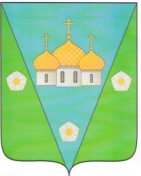     ИНФОРМАЦИОННЫЙ
   В Е С Т Н И К   МУНИЦИПАЛЬНОГО  ОБРАЗОВАНИЯ    «ЗАОСТРОВСКОЕ»        «22» июня 2021 г.                                                                                   № 54       д. Большое АнисимовоР А З Д Е Л   IРешения муниципального СоветаМО «Заостровское» не нормативногохарактераАрхангельская областьПриморский муниципальный районМуниципальное образование «Заостровское»Муниципальный Совет четвертого  созываСорок шестая очередная сессияРЕШЕНИЕ21 июня 2021 года			                                                                                           № 118О  составе секретариата сорок шестой очередной сессии муниципального Совета муниципального образования «Заостровское»Муниципальный Совет   Р Е Ш А Е Т :Избрать в состав секретариата сорок шестой очередной сессии муниципального Совета четвертого созыва муниципального образования «Заостровское»:   Починкову Раису НиколаевнуГлава муниципального образования                                                                       А.К. АлимовАрхангельская область       Приморский муниципальный район      Муниципальное образование «Заостровское»Муниципальный Совет четвертого созываСорок шестая очередная сессияРЕШЕНИЕ21 июня 2021 года			                                                                                           № 119О  повестке дня сорок шестой очередной сессии муниципального Совета четвертого  созыва муниципального образования «Заостровское»Муниципальный Совет   Р Е Ш А Е Т:Утвердить следующую повестку дня сорок шестой очередной сессии муниципального Совета четвертого  созыва муниципального образования «Заостровское»:1.  О проекте Решения «О внесении изменений в Решение муниципального  совета № 127 от 25 декабря 2020 года «О бюджете муниципального образования «Заостровское» на 2021 год и на плановый период 2022 и 2023 г.г.».Докладчик: Алимов А.К. - глава местной администрации2. О проекте Решения «О назначении выборов в депутаты муниципального Совета пятого созыва  муниципального образования «Заостровское».Докладчик: Алимов - глава местной администрации3. О проекте Решения «О внесении изменений в Решение Совета депутатов муниципального образования «Заостровское» от 19 июня 2019 года № 79 «О налоге на имущество физических лиц» Докладчик: Алимов - глава местной администрации 4. О внесении изменений в Решение муниципального Совета МО «Заостровское» от 25 декабря 2020 года № 107  «О графике проведения очередных сессий муниципального Совета муниципального образования «Заостровское» четвертого созыва в 2021 году» Докладчик: Алимов А.К. -  глава местной администрацииГлава муниципального образования                                                                        А.К. АлимовАрхангельская область       Приморский муниципальный район      Муниципальное образование «Заостровское»Муниципальный Совет четвертого созываСорок шестая очередная сессияРЕШЕНИЕ21 июня 2021 года			                                                                                           № 120О внесение изменений в решение муниципального Совета МО «Заостровское» от 25 декабря 2020 года № 107«О графике проведения очередных сессий муниципального Совета муниципального образования «Заостровское» четвертого созыва в  2021 году»На  основании пункта 4 статьи 13 Устава муниципального образования «Заостровское»,   статьи 25  Главы VII Регламента  муниципального Совета  муниципального образования «Заостровское»,  в целях подготовки проведения конкурса по отбору кандидатур на должность Главы муниципального образования «Заостровское» Муниципальный Совет   РЕШАЕТ:1. Внести изменения в прилагаемый  График  проведения  очередных  сессий муниципального Совета  муниципального образования «Заостровское» четвертого  созыва  на 2021 год, назначив дату проведения очередной сессии 20 августа 2021 года 2. Настоящее Решение вступает в силу со дня его подписания.Глава муниципального образования                                             А.К. Алимов  Р А З Д Е Л   IIРешения муниципального Совета МО «Заостровское» нормативного характераАрхангельская область       Приморский муниципальный район      Муниципальное образование «Заостровское»Муниципальный Совет четвертого созываСорок шестая очередная сессияРЕШЕНИЕ21 июня 2021 года			                                                                                           № 144О внесении изменений в Решение муниципального Советаот 25 декабря 2020 года № 127 «О бюджете сельского поселения "Заостровское" Приморского муниципального района Архангельской области на 2021 год и на плановый период 2022 и 2023 годов»В соответствии с Бюджетным кодексом Российской Федерации, Положением «О бюджетном устройстве и бюджетном процессе в муниципальном образовании «Заостровское», утвержденным решением муниципального Совета муниципального образования «Заостровское» от 30.06.2020 г № 111, муниципальный Совет Р Е Ш И Л:Статья 1.Внести в Решение муниципального Совета от 25 декабря 2020 года № 127 «О бюджете сельского поселения "Заостровское" Приморского муниципального района Архангельской области на 2021 год и на плановый период 2022 и 2023 годов» следующие изменения:             1.1.  Пункт 1 в статье 1:             - по доходам цифры «15 614,3» заменить цифрами «16 000,2»;1.2.  Пункт 2, в статье 1:-  по расходам цифры «16 964,3»  заменить цифрами «18 217,6».1.3.  Пункт 3, в статье 1 изложить в следующей редакции:            - дефицит бюджета поселения в сумме 2 217,44 тыс. рублей.             1.4. В пункте 1 статьи 5 цифры «7899,6» объема межбюджетных трансфертов, получаемых бюджетом поселения в 2021 году, заменить цифрами «8036,1».   2. Приложение № 3 «Прогнозируемое поступление доходов бюджета сельского поселения "Заостровское» Приморского муниципального района Архангельской области на 2021 год и на плановый период 2022 и 2023 годов», изложить в редакции согласно Приложению № 1 к настоящему Решению.             3. Приложение № 4 «Ведомственная структура расходов бюджета сельского поселения "Заостровское» Приморского муниципального района Архангельской области на 2021 год и на плановый период 2022 и 2023 годов» изложить в редакции, согласно Приложению № 2 к настоящему Решению.  4. Приложение № 5 «Распределение бюджетных ассигнований по целевым статьям (муниципальным программам и непрограммным направлениям деятельности), группам и подгруппам видов расходов бюджета сельского поселения "Заостровское» Приморского муниципального района Архангельской области на 2021 год и на плановый период 2022 и 2023 годов» изложить в редакции согласно Приложению № 3 к настоящему Решению. 5. Приложение № 6 «Распределение расходов по разделам и подразделам   бюджета сельского поселения "Заостровское» Приморского муниципального района Архангельской области    на 2021 год и на плановый период 2022 и 2023 годов» изложить в редакции согласно Приложению № 4 к настоящему Решению. 6. Приложение № 9 «Источники финансирования дефицита бюджета сельского поселения "Заостровское» Приморского муниципального района Архангельской области на 2021 год и на плановый период 2022 и 2023 годов» изложить в редакции согласно Приложению № 5 к настоящему Решению.Статья 2.Опубликовать настоящее Решение в официальном печатном издании  муниципального образования «Информационный Вестник МО «Заостровское» и на официальном сайте администрации муниципального образования «Заостровское» https://zaostrovskoe.ru/.Глава сельского поселения "Заостровское"Приморского муниципального районаАрхангельской области                                                                                          А.К. АлимовПрогнозируемое поступление доходов бюджета сельского поселения "Заостровское"  Приморского муниципального района Архангельской области  на 2021 год и на плановый период 2022 и 2023 годов                                                                                                                             Приложение № 5 к  Решению  муниципального Совета МО "Заостровское"                                                                                                                                                                                                                      от 21.06.2021г  № 144Архангельская область       Приморский муниципальный район      Муниципальное образование «Заостровское»Муниципальный Совет четвертого созываСорок шестая очередная сессияРЕШЕНИЕ21 июня 2021 года			                                                                                           № 145О  назначении выборов депутатов муниципального Совета муниципального образования «Заостровское» пятого созываВ соответствии со статьей 10 Федерального закона  «Об основных гарантиях избирательных прав и права на участие в референдуме граждан Российской Федерации», статьей 6 областного закона «О выборах в органы местного самоуправления в Архангельской области», руководствуясь подпунктом 1 пункта 3 статьи 24 Устава муниципального образования «Заостровское» утвержденного решением муниципального Совета муниципального образования  «Заостровское» от 28 декабря 2016 года № 7, Муниципальный Совет   Р Е Ш А Е Т :1. Назначить выборы депутатов муниципального Совета муниципального образования «Заостровское» пятого созыва на 19 сентября 2021 года2. Опубликовать настоящее решение в газете «У Белого моря» и разместить на информационном  сайте администрации муниципального образования «Заостровское» в сети Интернет3. Направить настоящее решение в Приморскую территориальную комиссию.Глава муниципального образования                                                                                  А.К. АлимовАрхангельская область       Приморский муниципальный район      Муниципальное образование «Заостровское»Муниципальный Совет четвертого созываСорок шестая очередная сессияРЕШЕНИЕ21 июня 2021 года			                                                                                           № 146О внесении изменений в решение Совета депутатов муниципального образования «Заостровское» от 19 июня 2019 года № 79«О налоге на имущество физических лиц»Руководствуясь главой 31 Налогового кодекса Российской Федерации, Федеральным законом «Об общих принципах организации местного самоуправления в Российской Федерации от 06.10.2003 №131-ФЗ, Уставом муниципального образования «Заостровское», муниципальный Совет Р Е Ш А Е Т:Внести в решение муниципального Совета депутатов муниципального образования «Заостровское» от 19 июня 2019 года № 79 «О налоге на имущество физических лиц» следующие изменения:подпункт 2 пункта 3 изложить в следующей редакции: «2) в отношении объектов налогообложения, включенных в перечень, определяемый в соответствии с пунктом 7 статьи 378.2 Налогового кодекса Российской Федерации, в отношении объектов налогообложения, предусмотренных абзацем вторым пункта 10 статьи 378.2 Налогового кодекса Российской Федерации, при условии, что кадастровая стоимость объекта недвижимого имущества не превышает 13 миллионов рублей в 2020 году и в последующие годы – 1,5 процента;в отношении объектов налогообложения, включенных в перечень, определяемый в соответствии с пунктом 7 статьи 378.2 Налогового кодекса Российской Федерации, в отношении объектов налогообложения, предусмотренных абзацем вторым пункта 378.2 Налогового кодекса Российской Федерации, кадастровая стоимость которых  превышает 13 миллионов рублей, в 2020 году  - 1.5 процента, в 2021 году и в последующие годы – 2 процента;в отношении объектов налогообложения, кадастровая стоимость каждого из которых превышает 300 миллионов рублей – 2 процента;1.2) в подпункте 1 пункта 5 слова «не позднее 31 декабря года, являющегося налоговым периодом, начиная с которого применяется налоговая льгота» исключить.Опубликовать настоящее Решение в «Информационном Вестнике МО «Заостровское».Настоящее Решение вступает в силу со дня его официального опубликования.Действие положений подпункта 1.1 пункта 1 настоящего решения распространяется на правоотношения, связанные с исчислением налога на имущество физических лиц с 01 января 2020 года.Глава муниципального образования                                                            А.К. Алимов     Р А З Д Е Л  IIIПостановления и распоряжения             администрации муниципального образования «Заостровское»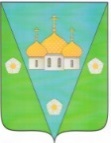 АДМИНИСТРАЦИЯМУНИЦИПАЛЬНОЕ ОБРАЗОВАНИЕ «ЗАОСТРОВСКОЕ»      ПОСТАНОВЛЕНИЕ   31 мая 2021 г.                                                                                                                                     № 36д. Большое Анисимово Об отмене особого противопожарного режима на территории муниципального образования «Заостровское»В соответствии с Федеральным законом от 06.10.2003 года №131 ФЗ «Об общих принципах организации местного самоуправления в Российской Федерации,  Постановлением Правительства РФ от 16 сентября 2020 г. № 1479 "Об утверждении Правил противопожарного режима в Российской Федерации",  и в связи со стабилизацией пожарной обстановки и нормализацией погодных условий, ПОСТАНОВЛЯЮ:1. Отменить Постановление администрации муниципального образования «Заостровское» от 21 апреля 2021 года № 31 « Об установлении пожароопасного сезона»2. Опубликовать настоящее Постановление в официальном печатном издании муниципального образования «Информационный Вестник МО «Заостровское» и на официальном сайте администрации муниципального образования «Заостровское» в информационно-коммуникационной сети Интернет.Глава муниципального образования 				       		    А.К. АлимовАДМИНИСТРАЦИЯМУНИЦИПАЛЬНОЕ ОБРАЗОВАНИЕ «ЗАОСТРОВСКОЕ»      ПОСТАНОВЛЕНИЕ   16 июня 2021 г.                                                                                                                                     № 37д. Большое Анисимово О заключении концессионного соглашения в отношении централизованных систем холодного водоснабжения и водоотведения, расположенных на территории деревни Большое Анисимово сельского поселения «Заостровское» Приморского муниципального района Архангельской областиВ соответствии с Федеральным законом от 21 июля 2005 года 
№ 115-ФЗ «О концессионных соглашениях», Федеральным законом от 6 октября 2003 года № 131-ФЗ «Об общих принципах организации местного самоуправления в Российской Федерации», уставом сельского поселения  «Заостровское» Приморского муниципального района Архангельской области, администрация сельского поселения «Заостровское» Приморского муниципального района Архангельской области постановляет:1. Провести открытый конкурс на право заключения концессионного соглашения в отношении объектов холодного водоснабжения и водоотведения, находящихся в собственности сельского поселения «Заостровское» Приморского муниципального района Архангельской области (далее – концессионное соглашение).2. В целях проведения конкурса установить:2.1. Условия концессионного соглашения в соответствии со статьями 10 и 42 Федерального закона от 21 июля 2005 года № 115-ФЗ «О концессионных соглашениях» согласно Приложению № 1 к настоящему постановлению.2.2. Критерии конкурса и параметры критериев конкурса согласно Приложению № 4 к настоящему постановлению.3. Сообщение о проведении конкурса опубликовать в бюллетене «Информационный вестник сельского поселения «Заостровское», разместить на официальном сайте для размещения информации о проведении торгов (http://torgi.gov.ru), а также на официальном сайте администрации сельского поселения «Заостровское» ( https://zaostrovskoe.ru) в порядке, установленном законом, не менее чем за 30 рабочих дней до даты истечения срока представления заявок на участие в конкурсе.4. Определить орган, уполномоченный на разработку и утверждение конкурсной документации, внесение изменений в конкурсную документацию, создание конкурсной комиссии по проведению конкурса, утверждение персонального состава конкурсной комиссии по проведению конкурса – администрация сельского поселения «Заостровское» Приморского муниципального района Архангельской области.5. Установить задание и основные мероприятия по реконструкции объекта концессионного соглашения (Приложение № 3 к настоящему постановлению) и максимально допустимые плановые значения показателей деятельности концессионера (Приложения № 6.1, № 6.2 к настоящему постановлению). 6. Установить требование об указании участниками конкурса в составе конкурсного предложения мероприятий по реконструкции объекта концессионного соглашения, обеспечивающих достижение предусмотренных заданием целей и максимально допустимых плановых значений показателей деятельности концессионера, с описанием основных характеристик этих мероприятий.7. Установить обязанности Архангельской области, участвующей в концессионном соглашении в качестве самостоятельной стороны, согласно Приложению № 5 к настоящему постановлению.8. Постановление вступает в силу со дня его официального опубликования. 9. Контроль за исполнением настоящего постановления возложить на руководителя муниципального казенного учреждения муниципального образования «Заостровское» «Заостровский обслуживающий центр» Г.В. Смолину.Глава муниципального образования                                                                                    А.К. АлимовСущественные условия концессионного соглашения в соответствии со статьями 10 и 42 Федерального закона от 21 июля 2005 года № 115-ФЗ «О концессионных соглашениях»Концессионер обязан за свой счет в сроки, установленные концессионным соглашением, осуществить мероприятия по реконструкции объектов холодного водоснабжения и водоотведения в дер. Большое Анисимово сельского поселения «Заостровское» Приморского муниципального района Архангельской области, предусмотренные Приложением № 3 к Постановлению (далее – объект концессионного соглашения).Концессионер обязан использовать (эксплуатировать) передаваемый по концессионному соглашению объект для холодного водоснабжения, водоотведения и очистки сточных вод.Концессионер обязуется осуществлять деятельность, предусмотренную концессионным соглашением.Срок действия концессионного соглашения – со дня его подписания до 31 декабря 2030 года.Состав и описание, в том числе технико-экономические показатели объекта концессионного соглашения указаны в Приложении № 2 к Постановлению.Срок передачи концессионеру объекта концессионного соглашения - в течение 10 (десяти) рабочих дней со дня подписания концессионного соглашения.Концессионеру предоставляются в аренду земельные участки, на которых располагается (будет расположен) объект концессионного соглашения и которые необходимы для осуществления концессионером деятельности, предусмотренной концессионным соглашением. Договоры аренды земельных участков, прошедших государственный кадастровый учет, заключаются с концессионером в течение 60 (шестидесяти) рабочих дней со дня подписания концессионного соглашения; земельных участков, не прошедших государственный кадастровый учет, заключаются с концессионером в течение 60 (шестидесяти) рабочих дней со дня обращения концессионера с соответствующим заявлением в администрацию сельского поселения «Заостровское» Приморского муниципального района Архангельской областиРазмер арендной платы за пользование земельными участками рассчитывается по формуле: А = У пкс х S зу х Ст х К вр х К инф, где:А – размер арендной платы (руб.);Упкс – удельный показатель кад. стоимости земельного участка (руб./кв.м) S зу – общая площадь земельного участка (кв.м.) Ст – ставка арендной платы по видам разрешенного использования зем.уч. (%) Квр – коэффициент времени, учитывающий срок аренды земельного участка пропорционально количеству дней в году Кинф – коэффициент инфляционных процессовЦели использования объекта концессионного соглашения – холодное водоснабжение, водоотведение и очистка сточных вод.Срок использования объекта концессионного соглашения– со дня передачи объекта концессионного соглашения концедентом концессионеру по акту приема-передачи до дня передачи объекта концессионного соглашения концессионером концеденту по акту приема-передачи.10. Концессионер обязан предоставить обеспечение исполнения обязательств по концессионному соглашению.Обеспечение исполнения концессионером обязательств осуществляется путем предоставления безотзывной банковской гарантии в размере 5 % от суммы обязательств концессионера по его расходам на реконструкцию объекта концессионного соглашения, сроком на 1 (один) год со дня подписания концессионного соглашения с последующим ежегодным предоставлением новой банковской гарантии в течение срока действия концессионного соглашения.Новая банковская гарантия должна быть предоставлена концессионером не позднее чем за 30 (тридцать) дней до истечения срока действия предыдущей банковской гарантии.Банковская гарантия должна быть непередаваемой и соответствовать требованиям постановления Правительства Российской Федерации от 15 июня 2009 года № 495 «Об установлении требований к концессионеру в отношении банков, предоставляющих безотзывные банковские гарантии, банков, в которых может быть открыт банковский вклад (депозит) концессионера, права по которому могут передаваться концессионером концеденту в залог, и в отношении страховых организаций, с которыми концессионер может заключить договор страхования риска ответственности за нарушение обязательств по концессионному соглашению», постановления Правительства Российской Федерации от 19 декабря 2013 года № 1188 «Об утверждении требований к банковской гарантии, предоставляемой в случае, если объектом концессионного соглашения являются объекты теплоснабжения, централизованные системы горячего водоснабжения, холодного водоснабжения и (или) водоотведения, отдельные объекты таких систем» и других нормативных правовых актов.Концессионер в случае отзыва лицензии у банка, выдавшего банковскую гарантию, обязан произвести замену обеспечения исполнения обязательств по концессионному соглашению, предоставив концеденту новую банковскую гарантию в течение 30 (тридцати) дней с даты получения концессионером уведомления от банка об отзыве лицензии или даты, когда концессионер узнал или должен был узнать об отзыве у банка лицензии.В случае неисполнения или ненадлежащего исполнения концессионером обязательств по предоставлению концеденту в срок, установленный концессионным соглашением новой банковской гарантии, в том числе в случае отзыва у банка, выдавшего банковскую гарантию лицензии, концессионер несет ответственность перед концедентом в порядке и размерах, установленных концессионным соглашением.11. Концессионная плата по концессионному соглашению не предусмотрена.12. Порядок возмещения расходов концессионера в случае досрочного расторжения концессионного соглашения: в случае досрочного расторжения концессионного соглашения возмещение расходов концессионера на реконструкцию объекта концессионного соглашения осуществляется исходя из размера расходов концессионера, подлежащих возмещению в соответствии с законодательством Российской Федерации в сфере регулирования цен (тарифов) и не возмещенных ему на момент расторжения концессионного соглашения, в течение трех лет с начала финансового года, следующего за годом, в котором произошло расторжение концессионного соглашения. В целях возмещения расходов концессионер обращается к концеденту с соответствующим требованием. К требованию концессионера должны быть приложены подтверждающие данные расходы документы.Возмещение расходов на реконструкцию объекта концессионного соглашения осуществляется в денежной форме за счет бюджетных средств местного бюджета сельского поселения «Заостровское» Приморского муниципального района Архангельской области на расчетный счет концессионера. По соглашению концедента и концессионера срок выплаты подлежащих возмещению концессионеру расходов может быть увеличен.При выполнении концессионером работ по реконструкции объекта концессионного соглашения надлежащего качества, соответствующих требованиям, установленным концессионным соглашением и не завершенных на дату его досрочного расторжения, соответствующие расходы концессионера подлежат компенсации, а результат фактически завершенных работ передается концеденту по акту приема-передачи.13. Концессионер обязуется за свой счет выполнить следующие основные виды работ по подготовке территории: разбивка осей зданий/сооружений с выносом в натуру границ земельного участка;перенос инженерных сетей/коммуникаций, сооружений и дорог;освобождение земельных участков от существующих зданий, сооружений и других объектов, за исключением случаев, когда сохранение указанных объектов требуется в соответствии с законодательством Российской Федерации, проектной документацией и концессионным соглашением;строительство временных подъездных путей и проездов; обустройство помещений для строителей;иные необходимые мероприятия по подготовке территории.14. Объем валовой выручки, получаемой концессионером в рамках реализации концессионного соглашения, в том числе на каждый год срока действия концессионного соглашения определен в Приложениях № 7.1, № 7.2, к Постановлению.15. Значения долгосрочных параметров регулирования деятельности концессионера указаны в Приложениях № 8.1, № 8.2, к Постановлению.16. Задание и основные мероприятия по реконструкции имущества в составе объекта концессионного соглашения определены в Приложении № 3 к Постановлению.17. Предельный размер расходов на реконструкцию объекта концессионного соглашения, которые предполагается осуществить концессионером, на каждый год срока действия концессионного соглашения определены в Приложении № 9 к Постановлению.Предельный размер расходов Концессионера на реконструкцию объекта концессионного соглашения указан без учета расходов, источником финансирования которых является плата за подключение (технологическое присоединение).18. Плановые значения показателей надежности, качества, энергетической эффективности объекта концессионного соглашения определены в Приложениях № 10.1, № 10.2 к Постановлению.19. Порядок возмещения фактически понесенных расходов концессионера, подлежащих возмещению в соответствии с нормативными правовыми актами Российской Федерации в сфере водоснабжения и водоотведения и не возмещенных ему на момент окончания срока действия концессионного соглашения, определен в Приложении № 11 к Постановлению.20. Концессионер в отношении всего незарегистрированного недвижимого имущества за свой счет обязан обеспечить государственную регистрацию права собственности концедента на указанное имущество, в том числе выполнение кадастровых работ и осуществление государственной регистрации права собственности концедента на имущество, а также государственной регистрации обременения данного права в срок, равный одному году с даты вступления в силу концессионного соглашения.21. Сроки реализации инвестиционных обязательств концессионера могут быть перенесены в случае принятия Правительством Российской Федерации соответствующего решения, предусмотренного законодательством Российской Федерации, в связи с существенным ухудшением экономической конъюнктуры.22. Обязанности Архангельской области в связи с заключением концессионного соглашения указаны в Приложении № 5 к Постановлению. 23. По концессионному соглашению не допускается:передача концессионером прав владения и (или) пользования объектами концессионного соглашения, в том числе передача таких объектов в субаренду;уступка права требования, перевод долга по концессионному соглашению в пользу иностранных физических и юридических лиц и иностранных структур без образования юридического лица, передача прав по концессионному соглашению в доверительное управление;передача объекта концессионного соглашения в собственность концессионера и (или) иных третьих лиц, в том числе в порядке реализации преимущественного права на выкуп имущества, переданного в соответствии с концессионным соглашением;нарушение иных установленных федеральным законодательством запретов. Задание и основные мероприятия по реконструкции объекта концессионного соглашенияНастоящее задание сформировано на основании утвержденной схемы водоснабжения и водоотведения сельского поселения «Заостровское» Приморского муниципального района Архангельской области в части выполнения задач и достижения целевых показателей развития систем водоснабжения и водоотведения, границ планируемых зон размещения объектов водоснабжения и водоотведения, а также на основании данных прогноза потребления питьевой воды.Концессионеру необходимо путем реконструкции системы холодного водоснабжения и водоотведения с учетом развития дер. Большое Анисимово повысить качество и надежность услуг холодного водоснабжения, водоотведения и очистки сточных вод.В результате выполнения мероприятий:число прекращений подачи питьевой воды в результате аварий, повреждений и иных технологических нарушений на объектах централизованной системы холодного водоснабжения в дер. Большое Анисимово должно достигнуть – 0,26 ед/км водопроводной сети в год; удельное количество аварий и засоров в расчете на протяженность канализационной сети в год будет составлять – 0,30 ед./км;доля потерь воды в централизованных системах водоснабжения при транспортировке в общем объеме воды, поданной в водопроводную сеть в дер. Большое Анисимово – 11,2%;удельный расход электрической энергии, потребляемой в технологическом процессе очистки сточных вод, на единицу объема очищаемых сточных вод в дер. Большое Анисимово будет составлять – 1,2 кВт.ч/ куб.м;доля проб сточных вод, не соответствующих установленным нормативам допустимых сбросов, лимитам на сбросы для бытовой централизованной системы водоотведения должна быть 0%.Основные направления по реконструкции объекта концессионного соглашения Основные мероприятия по реконструкции объекта концессионного соглашенияКритерии конкурса и предельные (максимальные) значения критериев конкурса1. Предельный размер расходов на реконструкцию объекта концессионного соглашения, которые предполагается осуществить концессионером, на каждый год срока действия концессионного соглашения (в ценах первого года срока действия концессионного соглашения, тыс. руб. без НДС):2. Объем расходов, финансируемых за счет средств концедента, на создание и реконструкцию объекта концессионного соглашения на каждый год срока действия концессионного соглашения3. Объем расходов, финансируемых за счет средств концедента, на использование (эксплуатацию) объекта концессионного соглашения на каждый год срока действия концессионного соглашения4. Долгосрочные параметры регулирования деятельности концессионера (Приложения № 8.1-8.2 к Постановлению)5. Плановые значения показателей деятельности концессионера(Приложения № 10.1-10.2 к Постановлению)Приложение № 5к Постановлению администрации муниципального образования «Заостровское» 16 июня 2021 года № 37Обязанности Архангельской областиАрхангельская область несет следующие обязанности:устанавливает тарифы в соответствии с долгосрочными параметрами регулирования деятельности концессионера и методом регулирования тарифов, установленных концессионным соглашением;утверждает инвестиционные программы концессионера в соответствии с установленными концессионным соглашением заданием и мероприятиями, плановыми значениями показателей деятельности концессионера, предельным уровнем расходов на реконструкцию объекта концессионного соглашения;возмещает недополученные доходы, экономически обоснованные расходы концессионера, в том числе в случае принятия агентством по тарифам и ценам Архангельской области решения об изменении долгосрочных тарифов и (или) необходимой валовой выручки концессионера, рассчитанных на основе долгосрочных параметров регулирования деятельности концессионера и предусмотренных концессионным соглашением в соответствии с основами ценообразования 
в сфере водоснабжения и водоотведения, и (или) долгосрочных параметров регулирования деятельности концессионера, установленных агентством по тарифам и ценам Архангельской области, и (или) решения об установлении тарифов концессионера на основе долгосрочных параметров регулирования деятельности концессионера, отличных от долгосрочных параметров регулирования деятельности концессионера, установленных либо согласованных агентством по тарифам и ценам Архангельской области, в соответствии с Федеральным законом от 21 июля 2005 года № 115-ФЗ «О концессионных соглашениях»;выплачивает субсидии на возмещение недополученных доходов концессионера, возникающих в результате установления льготных тарифов.Предельный размер расходов на реконструкцию объекта концессионного соглашения в ценах первого года срока действия концессионного соглашения, тыс. руб. без НДСПредельный размер расходов концессионера на реконструкцию объекта концессионного соглашения указан без учета расходов, источником финансирования которых является плата за подключение (технологическое присоединение).Порядок возмещения фактически понесенных расходов концессионера, подлежащих возмещению в соответствии с нормативными правовыми актами Российской Федерации в сфере водоснабжения и водоотведения и не возмещенных ему на момент окончания срока действия концессионного соглашенияВозмещение фактически понесенных расходов концессионера, подлежащих возмещению в соответствии с нормативными правовыми актами Российской Федерации в сфере водоснабжения и водоотведения и не возмещенных ему на момент окончания срока действия концессионного соглашения, осуществляется концедентом. Возмещение расходов на реконструкцию объекта концессионного соглашения осуществляется в денежной форме за счет бюджетных средств местного бюджета сельского поселения «Заостровское» Приморского муниципального района Архангельской области на расчетный счет концессионера. Возмещение расходов, фактически понесенных концессионером и не возмещенных ему на момент окончания действия концессионного соглашения, может быть осуществлено при условии продления срока действия концессионного соглашения на период, достаточный для возмещения указанных расходов концессионера, но не более чем на пять лет или при условии возмещения указанных расходов с учетом нормы доходности инвестированного капитала.Концессионер предоставляет концеденту экономически обоснованные расчеты размера невозмещенных на момент окончания срока действия концессионного соглашения расходов с приложением подтверждающих документов, а также расчет периода, на который может быть продлен срок действия концессионного соглашения и в течение которого будут возмещены расходы концессионера за счет тарифов на услуги водоснабжения и водоотведения.Концедент проверяет представленные документы на предмет достоверности и правильности расчетов и согласовывает размер расходов, подлежащих возмещению, в течение 30 (тридцати) рабочих дней со дня представления документов.Если в процессе проверки документов концедентом выявлены факты недостоверности информации, ошибки расчетов и прочие недостатки, имеющие существенное значение для расчетов и согласования размера расходов, подлежащих возмещению концедентом, документы возвращаются концессионеру на доработку с указанием причин возврата.После согласования размера невозмещенных на момент окончания срока действия концессионного соглашения расходов, концессионером и концедентом готовятся изменения в концессионное соглашение в части продления срока действия концессионного соглашения, которые подлежат согласованию с антимонопольным органом в соответствии с законодательством Российской Федерации.После согласования изменений с антимонопольным органом стороны подписывают дополнительное соглашение об изменении срока действия концессионного соглашения.При принятии концедентом решения об отказе от продления срока действия концессионного соглашения возмещение невозмещенных на дату окончания действия концессионного соглашения расходов концессионера подлежит компенсации из бюджета концедента. Возмещение расходов концессионера в этом случае производится в срок не позднее 1 (одного) года с даты подтверждения расходов, но не может превышать 2 (два) года с даты окончания концессионного соглашения.При выполнении концессионером работ по реконструкции объекта концессионного соглашения надлежащего качества, соответствующих требованиям, установленным настоящим концессионным соглашением и не завершенных на дату истечения срока действия концессионного соглашения, соответствующие расходы концессионера подлежат компенсации, а результат фактически завершенных работ передается концеденту по акту приема-передачи.АДМИНИСТРАЦИЯМУНИЦИПАЛЬНОЕ ОБРАЗОВАНИЕ «ЗАОСТРОВСКОЕ»      ПОСТАНОВЛЕНИЕ   16 июня 2021 г.                                                                                                                                       № 38д. Большое Анисимово Об утверждении административного регламента предоставления муниципальной услуги «Предоставление письменных разъяснений налогоплательщикам и налоговым агентам по вопросам применения нормативных правовых актов муниципального образования «Заостровское» о местных налогах и сборахВ соответствии с Федеральным законом от 27.07.2010 № 210-ФЗ «Об организации предоставления государственных и муниципальных услуг», Порядком разработки и утверждения административных регламентов предоставления муниципальных услуг в администрации муниципального образования «Заостровское», утвержденным постановлением администрации муниципального образования «Заостровское» от 20.08.2020 года № 65, администрация муниципального образования «Заостровское»  П О С Т А Н О В Л Я Е Т:1. Утвердить прилагаемый административный регламент предоставления муниципальной услуги «Предоставление письменных разъяснений налогоплательщикам и налоговым агентам по вопросам применения нормативных правовых актов муниципального образования «Заостровское» о местных налогах и сборах».2. Настоящее постановление опубликовать (обнародовать) в Вестнике муниципального образования «Заостровское» на официальном сайте МО «Заостровское».  Глава муниципального образования                          		                                            А.К. АлимовАДМИНИСТРАТИВНЫЙ РЕГЛАМЕНТпредоставления муниципальной услуги«Предоставление письменных разъяснений налогоплательщикам и налоговым агентам по вопросам применения нормативных правовых актов муниципального образования «Заостровское» о местных налогах и сборах»Предмет регулирования административного регламента1.1.1. Настоящий административный регламент устанавливает порядок предоставления муниципальной услуги «Предоставление письменных разъяснений налогоплательщикам и налоговым агентам по вопросам применения нормативных правовых актов муниципального образования «Заостровское» о местных налогах и сборах» (далее – Услуга) и стандарт предоставления Услуги, включая сроки и последовательность административных процедур и административных действий при осуществлении полномочий по предоставлению Услуги на территории муниципального образования «Заостровское».Услуга предоставляется администрацией муниципального образования «Заостровское» в лице помощника главы по финансовым и экономическим вопросам муниципального образования «Заостровское».1.1.2. Предоставление Услуги включает в себя следующие административные процедуры:1) регистрация заявления;2) рассмотрение представленных документов;3) принятие решения о предоставлении (отказе в предоставлении) Услуги; 4) выдача результата предоставления Услуги.1.2. Описание заявителей при предоставлении Услуги1.2.1. Заявителями при предоставлении Услуги являются:1) физические лица;2) юридические лица (за исключением государственных органов и их территориальных органов, органов государственных внебюджетных фондов и их территориальных органов, органов местного самоуправления).1.2.2. От имени заявителей, указанных в пункте 1.2.1 настоящего регламента, вправе выступать:1) законные представители;2) представители, действующие на основании доверенности.1.3. Требования к порядку информирования о правилах предоставления Услуги1.3.1. Информация о правилах предоставления Услуги может быть получена:– по телефону;– электронной почте;– по почте путем обращения заявителя с письменным запросом о предоставлении информации;– при личном обращении заявителя (в папке с подборкой документов);¬ на Архангельском региональном портале государственных и муниципальных услуг (функций) и Едином портале государственных и муниципальных услуг (функций).1.3.2. При информировании по телефону, по электронной почте, по почте (при обращении заявителя с письменным запросом о предоставлении информации) и при личном обращении заявителя сообщается следующая информация:- контактные данные помощника главы по финансовым и экономическим вопросам (почтовый адрес, адрес официального интернет-сайта администрации МО «Заостровское», номер телефона для справок, адрес электронной почты);– график работы помощника главы по финансовым и экономическим вопросам с заявителями в целях оказания содействия при подаче запросов заявителей в электронной форме;– график работы помощника главы по финансовым и экономическим вопросам с заявителями по иным вопросам их взаимодействия;– сведения о порядке досудебного (внесудебного) обжалования решений и действий (бездействия) должностных лиц, муниципальных служащих Администрации МО «Заостровское»;– сведения о нормативных правовых актах, регулирующих предоставление Услуги (наименование нормативного правового акта, принявший орган, номер документа, дата принятия);– перечень документов, необходимых для получения Услуги, комплектность (достаточность) представляемых документов.Ответ на телефонный звонок должен начинаться с информации о специалисте администрации МО «Заостровское», предоставляющего Услугу, в который позвонил гражданин, должности, фамилии, имени и отчестве принявшего телефонный звонок сотрудника администрации МО «Заостровское». Время разговора не должно превышать 10 минут (за исключением случаев консультирования по порядку предоставления Услуги). При невозможности сотрудника МО «Заостровское», принявшего телефонный звонок, самостоятельно ответить на поставленные вопросы телефонный звонок должен быть переадресован (переведен) на помощника главы по финансовым и экономическим вопросам либо позвонившему гражданину должен быть сообщен номер телефона, по которому можно получить необходимую информацию, или указан иной способ получения информации о правилах предоставления Услуги.Обращения заявителей в электронной форме и их письменные запросы рассматриваются  помощником главы по финансовым и экономическим вопросам в порядке, предусмотренном Федеральным законом от 02.05.2006 № 59-ФЗ «О порядке рассмотрения обращений граждан Российской Федерации» и Федеральным законом от 09.02.2009 № 8-ФЗ «Об обеспечении доступа к информации о деятельности государственных органов и органов местного самоуправления».1.3.3. На официальном интернет-сайте Администрации МО «Заостровское», в папке с подборкой документов в местах предоставления Услуги размещаются:– административный регламент предоставления Услуги;– информация о месте нахождения, графике работы с заявителями помощника главы по финансовым и экономическим вопросам , номере телефона администрации МО «Заостровское»;– адрес электронной почты Администрации МО «Заостровское»;– образцы заполнения заявителями бланков документов;– перечень нормативных правовых актов, регулирующих предоставление Услуги (с указанием их реквизитов и источников официального опубликования);– сведения о порядке досудебного (внесудебного) обжалования решений и действий (бездействия) администрации МО «Заостровское», ее должностных лиц и муниципальных служащих.Стандарт предоставления УслугиОбщие положения2.1.1. Полное наименование муниципальной услуги: «Предоставление письменных разъяснений налогоплательщикам и налоговым агентам по вопросам применения нормативных правовых актов муниципального образования «Заостровское» о местных налогах и сборах».2.1.2. Услуга предоставляется администрацией МО «Заостровское».2.1.3. Предоставление Услуги осуществляется в соответствии со следующими нормативными правовыми актами: – Конституция Российской Федерации;– Налоговый кодекс Российской Федерации;– Федеральный закон от 02.05.2006 № 59-ФЗ «О порядке рассмотрения обращений граждан Российской Федерации»;– Федеральный закон от 09.02.2009 № 8-ФЗ «Об обеспечении доступа к информации о деятельности государственных органов и органов местного самоуправления»;– Федеральный закон от 27.07.2010 № 210-ФЗ «Об организации предоставления государственных и муниципальных услуг»; – постановление Правительства Российской Федерации от 24.10.2011 № 861 «О федеральных государственных информационных системах, обеспечивающих предоставление в электронной форме государственных и муниципальных услуг (осуществление функций)»;– постановление Правительства Российской Федерации от 20.11.2012 № 1198 «О федеральной государственной информационной системе, обеспечивающей процесс досудебного (внесудебного) обжалования решений и действий (бездействия), совершенных при предоставлении государственных и муниципальных услуг»;– постановление Правительства Российской Федерации от 26.03.2016 № 236 «О требованиях к предоставлению в электронной форме государственных и муниципальных услуг»;– распоряжение администрации МО «Заостровское» от 16.02.2017 № 14 «Об утверждении Перечня муниципальных услуг, предоставляемых администрацией МО «Заостровское»;Перечень нормативных правовых актов, непосредственно регулирующих предоставление Услуги, размещается на официальном интернет-сайте администрации МО «Заостровское», на Архангельском региональном портале государственных и муниципальных услуг (функций) и Едином портале государственных и муниципальных услуг (функций).2.2. Исчерпывающий перечень документов, необходимых для предоставления Услуги2.2.1. Для получения Услуги заявитель обязан представить следующие документы:2.2.1.1. Документ, удостоверяющий личность (оригинал или надлежащим образом заверенная копия), документы, подтверждающие полномочия лица, обратившегося с заявлением от имени и в интересах заявителя (оригинал, надлежащим образом заверенная копия).2.2.1.2. Заявление о предоставлении Услуги по форме, приведенной в приложении к настоящему регламенту.2.2.2. Заявитель может представить документы, указанные в пункте 2.2.1 настоящего регламента, следующими способами:1) почтовым отправлением;2) посредством личного обращения;3)  электронной форме.В случае если обращение за получением Услуги осуществлено в электронной форме через Архангельский региональный портал государственных и муниципальных услуг (функций) или Единый портал государственных и муниципальных услуг (функций) с использованием единой системы идентификации и аутентификации, заявитель имеет право использовать простую электронную подпись при обращении за получением Услуги в электронной форме при условии, что при выдаче ключа простой электронной подписи личность физического лица установлена при личном приеме.Формирование заявления в электронной форме осуществляется посредством заполнения электронной формы заявления на Архангельском региональном портале государственных и муниципальных услуг (функций) или Едином портале государственных и муниципальных услуг (функций) без необходимости дополнительной подачи заявления в какой-либо иной форме.В документах допускается использование факсимильного воспроизведения подписи с помощью средств механического или иного копирования, электронной подписи либо иного аналога собственноручной подписи.Документы, предусмотренные настоящим подразделом, могут быть представлены в составе запроса заявителя о предоставлении нескольких государственных и (или) муниципальных услуг (комплексного запроса) в соответствии с правилами, предусмотренными статьей 15.1 Федерального закона от 27.07.2010 № 210-ФЗ «Об организации предоставления государственных и муниципальных услуг». Комплексные запросы в части, касающейся Услуги, рассматриваются в порядке, предусмотренном настоящим регламентом.При личном обращении заявитель подает заявление и документы, перечисленные в пункте 2.2.1 настоящего регламента, помощнику главы по финансовым и экономическим вопросам.2.2.3. Помощник главы по финансовым и экономическим вопросам не вправе требовать от заявителя:2.2.3.1. Предоставление документов и информации или осуществления действий, предоставление которых не предусмотрено нормативными правовыми актами, регулирующими отношения, возникающие в связи с предоставлением Услуги.2.2.3.2. Предоставление документов и информации, которые находятся в распоряжении органов, предоставляющих Услугу, иных государственных органов, органов местного самоуправления, подведомственных государственным органам или органам местного самоуправления организаций, участвующих в предоставлении государственных и муниципальных услуг, в соответствии с нормативными правовыми актами Российской Федерации, нормативными правовыми актами Архангельской области, муниципальными правовыми актами органов местного самоуправления МО «Заостровское».2.2.3.3. Представление документов и информации, отсутствие и (или) недостоверность которых не указывались при первоначальном отказе в приеме документов, необходимых для предоставления Услуги, за исключением следующих случаев:– изменение требований нормативных правовых актов, касающихся предоставления Услуги, после первоначальной подачи заявления о предоставлении Услуги;– наличие ошибок в заявлении о предоставлении Услуги и документах, поданных заявителем после первоначального отказа в приеме документов, необходимых для предоставления Услуги и не включенных в представленный ранее комплект документов;– истечение срока действия документов или изменение информации после первоначального отказа в приеме документов, необходимых для предоставления Услуги;– выявление документально подтвержденного факта (признаков) ошибочного или противоправного действия (бездействия) должностного лица, муниципального служащего администрации МО «Заостровское» при первоначальном отказе в приеме документов, необходимых для предоставления Услуги, либо в предоставлении Услуги, о чем в письменном виде за подписью главы муниципального образования уведомляется заявитель, а также приносятся извинения за доставленные неудобства.2.2.4. Заявитель после предоставления документов вправе отказаться от предоставления Услуги. Отказ оформляется письменно в произвольной форме и представляется в администрацию МО «Заостровское».2.3. Исчерпывающий перечень оснований для отказа в приеме документов, необходимых для предоставления Услуги, Заявитель получает отказ в приеме документов по следующим основаниям:1) лицо, подающее документы, не относится к числу заявителей в соответствии с подразделом 1.2 настоящего регламента;2) заявитель представил документы, оформление которых не соответствует требованиям, установленным настоящим регламентом;3) заявитель представил документы с неоговоренными исправлениями, серьезными повреждениями, не позволяющими однозначно толковать содержание, с подчистками либо приписками, зачеркнутыми словами, записями, выполненными карандашом;4) непредставление определенных пунктом 2.2.1 настоящего регламента документов.2.4. Срок предоставления Услуги2.4.1. Срок предоставления Услуги – до двух месяцев со дня поступления заявления. По решению главы муниципального образования или лица, исполняющего его обязанности, указанный срок может быть продлен, но не более чем на один месяц.2.4.2. Сроки выполнения отдельных административных процедур и действий:1) регистрация заявления – 1 рабочий день;2) рассмотрение представленных документов – 29 рабочих дней после регистрации заявления (49 рабочих дней после регистрации заявления в случае продления срока предоставления услуги в соответствии с пунктом 2.4.1 настоящего регламента);3) принятие решения о предоставлении (отказе в предоставлении) Услуги – не более 7 рабочих дней после окончания рассмотрения представленных документов); 4) выдача результата предоставления Услуги – не более 3 рабочих дней после принятия решения о предоставлении (отказе в предоставлении) Услуги.2.4.3. Максимальный срок ожидания в очереди  при подаче заявления и прилагаемых к нему документов для предоставления Услуги и при получении документов, являющихся результатом предоставления Услуги, не должен превышать 15 минут. 2.5. Исчерпывающий перечень оснований для приостановления или отказа в предоставлении Услуги2.5.1. Основания для приостановления предоставления Услуги отсутствуют.2.5.2. Основания для отказа в предоставлении Услуги:1) запрашиваемая информация не относится к информации, подлежащей предоставлению заявителю в соответствии с настоящим регламентом;2) запрашиваемая информация содержит сведения, составляющие охраняемую законом тайну.2.6. Плата, взимаемая с заявителя при предоставлении Услуги за предоставление Услуги плата не взимается.2.7. Результаты предоставления УслугиРезультатом предоставления Услуги являются:1) выдача письменного разъяснения в форме письма администрации МО «Заостровское» заявителю по вопросам применения нормативных правовых актов муниципального образования «Заостровское» о местных налогах и сборах;2) выдача письма администрации МО «Заостровское» об отказе в предоставлении Услуги.2.8. Требования к местам предоставления УслугиТребования к помещениям, предназначенным для предоставления Услуги:1) обозначаются соответствующими табличками с указанием номера кабинета, названия соответствующего подразделения органа администрации МО «Заостровское», предоставляющего Услугу, фамилий, имен и отчеств сотрудников органа администрации МО «Заостровское», организующих предоставление Услуги, мест приема и выдачи документов, мест информирования заявителей, графика работы с заявителями;2) для ожидания приема заявителям отводятся места для оформления документов, оборудованные стульями, столами (стойками);3) должны удовлетворять требованиям об обеспечении беспрепятственного доступа инвалидов к объектам социальной, инженерной и транспортной инфраструктур и к предоставляемым в них услугам в соответствии с законодательством Российской Федерации о социальной защите инвалидов.2.9. Показатели доступности и качества Услуги2.9.1. Показателями доступности Услуги являются:1) предоставление заявителям информации о правилах предоставления Услуги в соответствии с подразделом 1.3 настоящего регламента;2) обеспечение заявителям возможности обращения за предоставлением Услуги через представителя;3) обеспечение заявителям возможности взаимодействия с органом администрации МО «Заостровское», предоставляющим Услугу, в электронной форме через Архангельский региональный портал государственных и муниципальных услуг (функций) и Единый портал государственных и муниципальных услуг (функций):– размещение на Архангельском региональном портале государственных и муниципальных услуг (функций) и Едином портале государственных и муниципальных услуг (функций) форм документов, необходимых для предоставления Услуги, и обеспечение возможности их копирования и заполнения в электронной форме;– обеспечение заявителям возможности направлять заявления о предоставлении Услуги в электронной форме;– обеспечение заявителям возможности осуществлять с использованием Архангельского регионального портала государственных и муниципальных услуг (функций) и Единого портала государственных и муниципальных услуг (функций) мониторинг хода движения дела заявителя;– обеспечение заявителям возможности получения результатов предоставления Услуги в электронной форме на Архангельском региональном портале государственных и муниципальных услуг (функций) и Едином портале государственных и муниципальных услуг (функций);4) безвозмездность предоставления Услуги.2.9.2. Показателями качества Услуги являются:1) отсутствие случаев нарушения сроков при предоставлении Услуги;2) отсутствие случаев удовлетворения в досудебном, судебном порядке жалоб заявителей, оспаривающих решения и действия (бездействие) администрации МО «Заостровское», ее должностных лиц, муниципальных служащих администрации МО «Заостровское», предоставляющих Услугу.3. Административные процедурыПредоставление Услуги включает в себя следующие административные процедуры, сроки, выполнения которых определены в подразделе 2.4 настоящего регламента:– регистрация заявления;– рассмотрение представленных документов;– принятие решения о предоставлении (отказе в предоставлении) Услуги;– выдача результата предоставления Услуги.3.1. Регистрация заявления3.1.1. Основанием для начала предоставления Услуги является получение заявления о предоставлении Услуги. Сотрудник администрации МО «Заостровское, ответственный за прием и регистрацию документов, производит прием заявления с приложением документов лично от заявителя или его представителя. В ходе приема заявления и прилагаемых к нему документов сотрудник осуществляет их проверку на:– соответствие заявителя требованиям, указанным в подразделе 1.2 настоящего регламента;– предоставление документов в соответствии с требованиями, указанными в пункте 2.2.1 настоящего регламента;– отсутствие в заявлении и прилагаемых к нему документах неоговоренных исправлений, серьезных повреждений, не позволяющих однозначно истолковать их содержание, подчисток либо приписок, зачеркнутых слов;– отсутствие в заявлении и прилагаемых к нему документах записей, выполненных карандашом.При установлении фактов несоответствия предоставляемых документов установленным требованиям сотрудник уведомляет заявителя о наличии препятствий для приема документов, объясняет заявителю содержание выявленных недостатков и предлагает принять меры по их устранению. После проверки документов, если нет оснований для отказа в приеме документов в соответствии с подразделом 2.3 настоящего регламента, сотрудник на лицевой стороне в левом нижнем углу заявления ставит отметку (свою подпись, расшифровку подписи и дату) о соответствии документов предъявляемым настоящим пунктом требованиям, после чего заявление регистрируется сотрудником Администрации, на заявлении ставится номер и дата регистрации. Заявителю выдается расписка о принятии заявления и прилагаемых к нему документов. 3.1.2. Заявитель может направить заявление и прилагаемые к нему документы почтовым отправлением с описью вложения, в электронной форме. Сотрудник Администрации производит прием заявления с прилагаемыми документами, после чего заявление регистрируется в электронной базе данных входящих документов и на заявлении ставится номер и дата регистрации. Заявления, поступившие в электронной форме во внерабочее время, подлежат регистрации в начале очередного рабочего дня до рассмотрения запросов заявителей, поступающих иным образом. 3.2. Рассмотрение представленных документов3.2.1. После регистрации заявления, заявление и прилагаемые к нему документы передаются помощнику главы по финансовым и экономическим вопросам, который проводит проверку по данному заявлению.3.2.2. Исполнитель в течение пяти рабочих дней со дня регистрации заявления проводит проверку представленных документов. 3.2.3. Если заявитель настаивает на принятии документов, но имеются основания для отказа в их приеме либо документы поступили по почте, в электронной форме и также имеются основания для отказа в их приеме, помощник главы по финансовым и экономическим вопросам в течение пяти рабочих дней после регистрации заявления направляет заявителю письменное уведомление об отказе в приеме документов с указанием причин отказа и возможностей их устранения, которое подписывается главой муниципального образования.Уведомление об отказе в приеме документов передается лично заявителю или его представителю либо направляется заявителю по почте по адресу, указанному в заявлении, в электронной форме.3.3. Принятие решения о предоставлении(отказе в предоставлении) УслугиВ случае соответствия представленных документов всем требованиям, установленным настоящим регламентом, помощник главы по финансовым и экономическим вопросам рассматривает заявление и оформляет письменное разъяснение в форме письма Администрации МО «Заостровское». Ответ на заявление предоставляется в простой, четкой и понятной форме. В случаях, установленных в подразделе 2.5 настоящего регламента, помощник главы по финансовым и экономическим вопросам готовит письменный ответ с отказом от предоставления Услуги с указанием причин отказа в форме письма Администрации МО «Заостровское». Письмо подписывается главой муниципального образования «Заостровское» (в течение 2 рабочих дней).3.4. Выдача результата предоставления УслугиРезультат предоставления (отказ в предоставлении) Услуги выдаётся заявителю (его представителю) лично либо направляется по почте заказным письмом по адресу, указанному в заявлении, в электронной форме. При получении результата предоставления Услуги заявитель ставит свою подпись и дату получения на втором экземпляре письма, который остается в администрации МО «Заостровское».При отправке по почте результата предоставления Услуги сотрудник администрации подшивает в дело экземпляр почтового уведомления с отметкой о вручении.4. Контроль за исполнением административного регламента4.1. Контроль за исполнением настоящего регламента осуществляется главой муниципального образования «Заостровское» в следующих формах:– текущее наблюдение за выполнением сотрудниками административных действий при предоставлении Услуги;– рассмотрение жалоб на действия (бездействие) муниципальных служащих, выполняющих административные действия при предоставлении Услуги.4.2. Обязанности сотрудников по исполнению настоящего регламента, а также их персональная ответственность за неисполнение или ненадлежащее исполнение своих обязанностей закрепляются в их должностных инструкциях.4.3. Решения, принятые в ходе предоставления Услуги, могут быть оспорены заявителем в порядке, предусмотренном разделом 5 настоящего регламента, Федеральным законом от 27.07.2010 № 210-ФЗ «Об организации предоставления государственных и муниципальных услуг», и в судебном порядке.Досудебный (внесудебный) порядок обжалования решений и (или) действий (бездействия) Администрации Северодвинска, его должностных лиц и муниципальных служащих5.1. Заявители вправе обжаловать решения, принятые в ходе предоставления муниципальной услуги (на любом этапе), действия (бездействие) должностных лиц администрации муниципального образования в досудебном (внесудебном) порядке. 5.2. Заявитель может обратиться с жалобой на нарушение порядка предоставления муниципальной услуги (далее - жалоба), в том числе в следующих случаях: - нарушение срока регистрации запроса заявителя о предоставлении муниципальной услуги; - нарушение срока предоставления муниципальной услуги; - требование у заявителя документов, не предусмотренных нормативными правовыми актами Российской Федерации для предоставления муниципальной услуги; - отказ в приеме документов, предоставление которых предусмотрено нормативными правовыми актами Российской Федерации для предоставления муниципальной услуги, у заявителя;- отказ в предоставлении муниципальной услуги, если основания отказа не предусмотрены федеральными законами и принятыми в соответствии с ними иными нормативными правовыми актами Российской Федерации; - затребование с заявителя при предоставлении муниципальной услуги платы, не предусмотренной нормативными правовыми актами Российской Федерации; - отказ администрации муниципального образования (его должностного лица) в исправлении допущенных опечаток и ошибок в выданных в результате предоставления муниципальной услуги документах либо нарушение установленного срока таких исправлений. 5.3. Жалоба (претензия) подлежит обязательной регистрации в течение одного рабочего дня с момента поступления в администрацию муниципального образования. 5.4. Жалобы (претензии) заявителей, поданные в письменной форме, остаются без рассмотрения в следующих случаях: - отсутствие возможности прочитать какую-либо часть текста жалобы, фамилию, имя, отчество (при наличии) и (или) почтовый адрес заявителя, указанные в жалобе; - наличие в жалобе нецензурных либо оскорбительных выражений, угроз жизни, здоровью и имуществу должностного лица, а также членов его семьи. 5.5. Основанием для начала процедуры досудебного (внесудебного) (внесудебного) обжалования действий (бездействий) должностных лиц, ответственных за предоставление муниципальной услуги, является подача заявителем жалобы (претензии). 5.6. Жалоба (претензия) должна содержать: - наименование органа, предоставляющего муниципальную услугу, его должностного лица решения и действия (бездействие) которых обжалуются; - фамилию, имя, отчество (последнее - при наличии), сведения о месте жительства заявителя - физического лица либо наименование, сведения о месте нахождения заявителя - юридического лица, а также номер (номера) контактного телефона, адрес (адреса) электронной почты (при наличии) и почтовый адрес, по которым должен быть направлен ответ заявителю; - сведения об обжалуемых решениях и действиях (бездействии) администрации поселения, его должностного лица; - доводы, на основании которых заявитель не согласен с решением и действием (бездействием) администрации, его должностного лица. 5.7. Заявители имеют право обратиться в администрацию поселения за получением информации и документов, необходимых для обоснования и рассмотрения жалобы (претензии). 5.8. Жалоба (претензия) заявителя в досудебном (внесудебном) порядке может быть направлена: - в устной форме к главе муниципального образования в приемные дни и часы или к его заместителю; - в форме индивидуального письменного обращения (заявления) на имя главы муниципального образования или его заместителя; - в письменном виде на почтовый адрес администрации муниципального образования - в электронной форме; - через многофункциональный центр; - на официальный сайт администрации муниципального образования. 	5.9. При обращении заявителей с жалобой (претензией) в письменной форме срок ее рассмотрения не должен превышать 15 рабочих дней со дня ее регистрации, а в случае обжалования отказа должностного лица администрации в приеме документов у заявителя либо в исправлении допущенных опечаток и ошибок или в случае обжалования нарушения установленного срока таких и исправлений - в течение 5 рабочих дней со дня ее регистрации. 5.10. По результатам рассмотрения жалобы (претензии) принимается одно из следующих решений: - удовлетворение жалобы (претензии), в том числе в форме отмены принятого решения, и исправления допущенных должностными лицами администрации поселения опечаток и ошибок в выданных в результате предоставления муниципальной услуги документах, возврата заявителю денежных средств, взимание которых не предусмотрено нормативными правовыми актами Российской Федерации, а также в иных формах; - отказ в удовлетворении жалобы(претензии). 5.11. Не позднее дня, следующего за днем принятия решения, заявителю направляется мотивированный ответ о результатах рассмотрения жалобы (претензии) в общеустановленном порядке в письменной форме. 5.12. В случае установления в ходе или по результатам рассмотрения жалобы, признаков состава административного правонарушения или преступления должностное лицо, наделенное полномочиями по рассмотрению жалоб, незамедлительно направляет имеющиеся материалы в органы, уполномоченные рассматривать дела об административных правонарушениях в соответствии с главой 23 КоАП РФ. 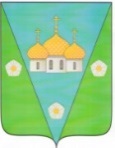 АДМИНИСТРАЦИЯ МУНИЦИПАЛЬНОГО ОБРАЗОВАНИЯ «ЗАОСТРОВСКОЕ»РАСПОРЯЖЕНИЕ    07 июня 2021 г.                                                                                                                                         № 52д. Большое Анисимово О проведении спортивного мероприятия               В соответствии с Уставом муниципального образования «Заостровское», решением муниципального Совета от 25 декабря 2020 года № 127 «О бюджете сельского поселения «Заостровское» Приморского муниципального района на 2021 год и плановый период 2022 и 2023 годов»:1. Провести спортивное мероприятие на территории муниципального образования «Заостровское» «Турнир по волейболу» 12 июня 2021 года.2. Утвердить прилагаемое Положение о проведении турнира по волейболу в МО «Заостровское».3. Расходы на проведение мероприятия провести по разделу «Физическая культура и спорт» в рамках бюджета муниципального образования на 2021 год.Главы муниципального образования                                                                                А.К. АлимовПОЛОЖЕНИЕо проведении турнира по волейболу  в МО «Заостровское»     1. Цели и задачи           - пропаганда здорового образа жизни, профилактика и противодействие  употреблению наркотических средств, алкоголя, табакокурения среди молодёжи;	- популяризация волейбола среди жителей;	Турнир приурочен к празднованию национального праздника День России.2. Время и место проведенияТурнир проводятся 12 июня 2021 года с 9.00 на территории базы отдыха «Боры1» администрации муниципального образования «Заостровское» по адресу:  Архангельская область, Приморский район, дер. Боры.     3. Участники	К участию в соревнованиях допускаются жители и гости муниципального образования «Заостровское». Участники делятся на команды с помощью жеребьевки независимо от пола и возраста.4. Регламент соревнований и условия допуска	Регламент определяется судейской командой перед началом первой игры с учетом рисков распространения COVID-19.            Участники и организаторы обязаны использовать средства индивидуальной защиты, на турнир ограничен вход лиц, не связанных с обеспечением соревновательного процесса.5. Награждение	Команды-призёры награждаются сувенирами и сладкими призами.6. ФинансированиеРасходы, связанные с проведением турнира и награждением, производятся за счет средств бюджета поселения МО «Заостровское».7. Заявки	Предварительные заявки на участие в турнире подаются до 14 час.30 мин. 11 июня 2021 года по адресу: Архангельская область, Приморский район, дер. Большое Анисимово, ул.60 лет Октября, д.20, каб. 4 или по телефону -25-42-35.        АДМИНИСТРАЦИЯ МУНИЦИПАЛЬНОГО ОБРАЗОВАНИЯ «ЗАОСТРОВСКОЕ»РАСПОРЯЖЕНИЕ    16 июня 2021 г.                                                                                                                                     № 54д. Большое Анисимово Об утверждении конкурсной документации по проведению конкурса на право заключения концессионного соглашения в отношении централизованных систем холодного водоснабжения и водоотведения, расположенных на территории деревни Большое Анисимово сельского поселения «Заостровское» Приморского муниципального района Архангельской областиВ соответствии с Федеральным законом от 21 июля 2005 года № 115-ФЗ «О концессионных соглашениях», Федеральным законом от 6 октября 2003 года № 131-ФЗ «Об общих принципах организации местного самоуправления в Российской Федерации», постановлением администрации муниципального образования «Заостровское» от 16 июня 2021 года № 37 «О заключении концессионного соглашения в отношении централизованных систем холодного водоснабжения и водоотведения, расположенных на территории деревни Большое Анисимово сельского поселения «Заостровское» Приморского муниципального района Архангельской области»:1. Утвердить конкурсную документацию по проведению конкурса на право заключения концессионного соглашения в отношении централизованных систем холодного водоснабжения и водоотведения, расположенных на территории деревни Большое Анисимово сельского поселения «Заостровское» Приморского муниципального района Архангельской области в соответствии с приложением № 1 к настоящему распоряжению.2. Настоящее распоряжение вступает в силу со дня его подписания.3. Контроль за исполнением настоящего распоряжения оставляю за собой. Глава муниципального образования                                                                                     А.К. АлимовАДМИНИСТРАЦИЯ МУНИЦИПАЛЬНОГО ОБРАЗОВАНИЯ «ЗАОСТРОВСКОЕ»РАСПОРЯЖЕНИЕ    16 июня 2021 г.                                                                                                                                     № 55д. Большое Анисимово О создании конкурсной комиссии по проведению конкурса на право заключения концессионного соглашения в отношении централизованных систем холодного водоснабжения и водоотведения, расположенных на территории деревни Большое Анисимово сельского поселения «Заостровское» Приморского муниципального района Архангельской областиВ соответствии с Федеральным законом от 21 июля 2005 года № 115-ФЗ «О концессионных соглашениях», Федеральным законом от 6 октября 2003 года № 131-ФЗ «Об общих принципах организации местного самоуправления в Российской Федерации», постановлением администрации муниципального образования «Заостровское» от 16 июня 2021 года № 37 «О заключении концессионного соглашения в отношении централизованных систем холодного водоснабжения и водоотведения, расположенных на территории деревни Большое Анисимово сельского поселения «Заостровское» Приморского муниципального района Архангельской области»:1. Создать конкурсную комиссию и утвердить ее персональный состав в соответствии с приложением № 1 к настоящему распоряжению. 2. Утвердить положение о конкурсной комиссии по проведению конкурса на право заключения концессионного соглашения в отношении централизованных систем холодного водоснабжения и водоотведения, расположенных на территории деревни Большое Анисимово сельского поселения «Заостровское» Приморского муниципального района Архангельской области, в соответствии с приложением № 2 к настоящему распоряжению. 3. Контроль над исполнением настоящего постановления оставляю за собой. Глава муниципального образования                                                                                        А.К. АлимовСостав конкурсной комиссии по проведению конкурса на право заключения концессионного соглашения в отношении централизованных систем холодного водоснабжения и водоотведения, расположенных на территории деревни Большое Анисимово сельского поселения «Заостровское» Приморского муниципального района Архангельской областиПредседатель комиссии:  Алимов А.К. – глава муниципального образования «Заостровское»Члены комиссии: Евсеев Александр Владиславович – консультант – юрист местной администрации;Смолина Галина Витальевна – руководитель муниципального казённого учреждения муниципального образования «Заостровское» «Заостровский обслуживающий центр»;Горулева Анна Вячеславовна – заместитель главы – главный бухгалтер.Секретарь комиссии: Баракова Яна Владимировна – заместитель главы местной администрации.Положениео конкурсной комиссии по проведению конкурсана право заключения концессионного соглашения в отношении централизованных систем холодного водоснабжения и водоотведения, расположенных на территории деревни Большое Анисимово сельского поселения «Заостровское» Приморского муниципального района Архангельской областиОбщие положения	1.1. Настоящее Положение о конкурсной комиссии по проведению конкурса на право заключения концессионного соглашения (далее - Положение) в отношении централизованных систем холодного водоснабжения и водоотведения, расположенных на территории деревни Большое Анисимово сельского поселения «Заостровское» Приморского муниципального района Архангельской области, определяет понятие, цели создания, функции, состав, и порядок деятельности комиссии, а также порядок принятия и оформления решений конкурсной комиссии (далее – Конкурсная комиссия). 1.2. Конкурсная комиссия создана для проведения конкурса на право заключения концессионного соглашения, оценки заявок, определения заявителей, прошедших процедуру предварительного отбора, оценки конкурсных предложений, определения победителя конкурса и принятия решений в соответствии с настоящим Положением.  1.3. Разработка конкурсной документации, опубликование и размещение сообщения о проведении конкурса на право заключения концессионного соглашения проводится самим Организатором конкурса. 	1.4. Конкурсная комиссия руководствуется принципами обеспечения справедливых конкурентных условий, равного отношения к претендентам, объективной оценки заявок и конкурсных предложений и достаточной прозрачности процедур конкурса. Правовое регулирование	2.1. Комиссия в своей деятельности руководствуется Федеральным законом от 21.07.2005г. № 115-ФЗ «О концессионных соглашениях» (далее -  Закон о концессионных соглашениях), конкурсной документацией и настоящим Положением.Цели и задачи конкурсной комиссии	3.1. Конкурсная комиссия создается в целях определения участников, подведения итогов и определения победителя конкурса на право заключения концессионного соглашения в отношении централизованных систем холодного водоснабжения и водоотведения, расположенных на территории деревни Большое Анисимово сельского поселения «Заостровское» Приморского муниципального района Архангельской области. 	3.2. Исходя из целей деятельности конкурсной комиссии, определенных в п. 3.1 настоящего Положения (далее по тексту ссылки на разделы, пункты и подпункты относятся исключительно к настоящему Положению), в задачи конкурсной комиссии входит:1) обеспечение единства экономического пространства на территории Российской Федерации; 2) расширение возможностей для получения физическими и юридическими лицами прав в отношении муниципального имущества; 3) развитие добросовестной конкуренции; 4) обеспечение гласности и прозрачности при передаче прав в отношении муниципального имущества, предотвращение коррупции и других злоупотреблений; 	5) обеспечение объективности при рассмотрении и оценке заявок на участие в конкурсе, конкурсных предложений на участие в конкурсе на право заключения концессионного соглашения муниципального имущества. Порядок формирования конкурсной комиссии	4.1. Комиссия является коллегиальным органом Организатора конкурса. 	4.2. Персональный состав конкурсной комиссии, в том числе Председатель комиссии (далее по тексту – Председатель), утверждаются распоряжением администрации муниципального образования «Заостровское».  	4.3. В состав конкурсной комиссии входят не менее пяти человек – членов Комиссии. 	4.4. Членами конкурсной комиссии, независимыми экспертами не могут быть граждане, представившие заявки на участие в конкурсе или состоящие в штате организаций, представивших заявки на участие в конкурсе, либо граждане, являющиеся акционерами (участниками) этих организаций, членами их органов управления или аффилированными лицами участников конкурса. В случае выявления в составе конкурсной комиссии, независимых экспертов таких лиц Концедент заменяет их иными лицами.  	4.5. Замена члена конкурсной комиссии осуществляется только по распоряжению администрации муниципального образования «Заостровское» принявшего решение о создании комиссии.  	4.6. Решения конкурсной комиссии принимаются в закрытом заседании, с участием секретаря конкурсной комиссии, путем открытого голосования простым большинством голосов членов конкурсной комиссии, принявших участие в заседании.  4.7. При вскрытии конвертов с заявками на участие в конкурсе вправе присутствовать заявители или их представители. При вскрытии конвертов с конкурсными предложениями вправе присутствовать участники конкурса или их представители, представившие конкурсные предложения.  4.8. При проведении голосования по вопросам, требующим решения большинством голосов, каждый член конкурсной комиссии имеет один голос. В случае равенства числа голосов голос председателя конкурсной комиссии считается решающим. 4.9. При принятии решений в рамках рассмотрения и оценки конкурсных предложений члены конкурсной комиссии действуют в порядке, установленном Законом о концессионных соглашениях. Функции конкурсной комиссииКонкурсная комиссия выполняет следующие функции:1) опубликовывает и размещает сообщение о проведении открытого конкурса; 2) опубликовывает и размещает сообщение о внесении изменений в конкурсную документацию, а также направляет указанное сообщение лицам в соответствии с решением о заключении концессионного соглашения; 3) принимает заявки на участие в конкурсе;  4) предоставляет конкурсную документацию, разъяснения положений конкурсной документации в соответствии со статьей 23 Закона о концессионных соглашениях;  5) осуществляет вскрытие конвертов с заявками на участие в конкурсе, а также рассмотрение таких заявок в порядке, установленном конкурсной документацией;  6) проверяет документы и материалы, представленные заявителями, участниками конкурса в соответствии с требованиями, установленными конкурсной документацией;  7) устанавливает соответствие заявителей и представленных ими заявок на участие в конкурсе требованиям, установленным конкурсной документацией, и соответствие конкурсных предложений критериям конкурса и указанным требованиям;  8) в случае необходимости запрашивает и получает у соответствующих органов и организаций информацию для проверки достоверности представленных заявителями, участниками конкурса сведений; 9) принимает решение о допуске заявителя к участию в конкурсе и о признании заявителя участником конкурса или об отказе в допуске заявителя к участию в конкурсе и направляет заявителю соответствующее уведомление;  10) определяет участников конкурса;    11) направляет участникам конкурса приглашения представить конкурсные предложения, рассматривает и оценивает конкурсные предложения, в том числе осуществляет оценку конкурсных предложений в баллах в соответствии с критериями конкурса, установленными в конкурсной документации; 12) определяет победителя конкурса и направляет ему уведомление о признании его победителем;13) подписывает: - протокол вскрытия конвертов с заявками на участие в конкурсе;- протокол проведения предварительного отбора участников конкурса;- протокол вскрытия конвертов с конкурсными предложениями; - протокол рассмотрения и оценки конкурсных предложений; - протокол о результатах проведения конкурса; 14) уведомляет участников конкурса о результатах проведения конкурса; 15) опубликовывает и размещает сообщение о результатах проведения конкурса.  	5.2.  Руководит деятельностью конкурсной комиссии Председатель конкурсной комиссии, в случае отсутствия Председателя, руководит деятельностью комиссии заместитель Председателя. 	Председатель конкурсной комиссии:1) осуществляет общее руководство работой конкурсной комиссии и обеспечивает выполнение настоящего Положения;2) объявляет заседание правомочным или выносит решение о его переносе из-за отсутствия необходимого количества членов;3) открывает и ведет заседания конкурсной комиссии, объявляет перерывы;4) осуществляет вскрытие конвертов с заявками на участие в конкурсе; 5) подписывает протокол вскрытия конвертов с заявками на участие в конкурсе, протокол проведения предварительного отбора участников конкурса, протокол вскрытия конвертов с конкурсными предложениями, протокол рассмотрения и оценки конкурсных предложений, протокол о результатах проведения конкурса; 6) подводит итоги голосования и оглашает принятые решения; 7) ведет переписку от имени конкурсной комиссии, подписывает от имени конкурсной комиссии разъяснения конкурсной документации, а также осуществляет иные действия в соответствии с конкурсной документацией и настоящим Положением;8) дает поручения в рамках своих полномочий членам конкурсной комиссии на совершение действий организационно-технического характера; 9) осуществляет иные действия в соответствии с конкурсной документацией и настоящим Положением. 5.3 Организацию работы конкурсной комиссии осуществляет секретарь конкурсной комиссии. Секретарь конкурсной комиссии: опубликовывает и размещает сообщение о проведении конкурса; 2) опубликовывает и размещает сообщение о внесении изменений в конкурсную документацию, а также направляет указанное сообщение лицам в соответствии с решением о заключении концессионного соглашения; 3) принимает заявки на участие в конкурсе; 4) предоставляет конкурсную документацию; направляет участникам  конкурса приглашения представить конкурсные предложения;5) готовит протоколы вскрытия конвертов с заявками на участие в конкурсе, протокол проведения предварительного отбора участников конкурса, протокол вскрытия конвертов с конкурсными предложениями, протокол рассмотрения и оценки конкурсных предложений, протокол о результатах проведения конкурса; 6) уведомляет участников конкурса о результатах проведения конкурса; 7) опубликовывает и размещает сообщение о результатах проведения конкурса;  8) осуществляет иные действия в соответствии с конкурсной документацией и настоящим Положением. 	5.4. Члены конкурсной комиссии:1) присутствуют на заседаниях конкурсной комиссии и принимают решения по вопросам, отнесенных к компетенции конкурсной комиссии настоящим Положением и конкурсной документацией;2) осуществляют рассмотрение заявок на участие в конкурсе в соответствии с требованиями конкурсной документации и настоящего Положения;3) устанавливают соответствие заявителей и представленных ими заявок на участие в конкурсе требованиям конкурсной документации; 4) принимают решение о допуске заявителя к участию в конкурсе и о признании заявителя участником конкурса или об отказе в допуске заявителя к участию в конкурсе; 5) подписывают протокол вскрытия конвертов с заявками на участие в конкурсе, протокол проведения предварительного отбора участников конкурса, протокол вскрытия конвертов с конкурсными предложениями, протокол рассмотрения и оценки конкурсных предложений, протокол о результатах проведения конкурса; 6) осуществляют иные действия в соответствии с конкурсной документацией и настоящим Положением; 5.5 Члены конкурсной комиссии вправе: 1) знакомиться со всеми представленными на рассмотрение документами и сведениями, составляющими заявку на участие в конкурсе; 2) проверять правильность содержания протокола вскрытия конвертов с заявками на участие в конкурсе, протокола проведения предварительного отбора участников конкурса, протокола вскрытия конвертов с конкурсными предложениями, протокола рассмотрения и оценки конкурсных предложений, протокола о результатах проведения конкурса, в том числе правильность отражения в этих протоколах своего выступления.5.6 Члены конкурсной комиссии не вправе разглашать какую-либо информацию, полученную в ходе проведения конкурса на право заключения концессионного соглашения. Регламент работы конкурсной комиссии	6.1. Работа конкурсной комиссии осуществляется на ее заседаниях. Заседание конкурсной комиссии считается правомочным, если на нем присутствует не менее чем пятьдесят процентов от общего числа ее членов.	6.2. Решения конкурсной комиссии принимаются простым большинством голосов от числа присутствующих на заседании членов. При равенстве голосов голос Председателя является решающим. При голосовании каждый член конкурсной комиссии имеет один голос. Голосование осуществляется открыто. Заочное голосование не допускается.6.3. К участию в деятельности конкурсной комиссии для консультаций могут привлекаться независимые эксперты. Эксперты могут проводить экспертизу заявок и конкурсных предложений. Экспертами являются компетентные физические и юридические лица, специалисты в области экономики и финансов, проектирования, строительства и эксплуатации, связанных с реализацией концессии. Привлечение эксперта конкурсной комиссией осуществляется по согласованию с экспертом. Привлечение экспертов осуществляется по решению конкурсной комиссии. Эксперты представляют письменное заключение к сроку, установленному конкурсной комиссией. Такие заключения могут быть представлены отдельно от каждого эксперта либо в виде общего экспертного заключения от экспертной группы. Экспертное заключение подписывается либо экспертом, либо всеми членами экспертной группы в зависимости от поручений конкурсной комиссии. Конкурсная комиссия может пригласить любого эксперта присутствовать на заседании конкурсной комиссии и дать разъяснения по порядку и результатам проведенной экспертизы. Письменные заключения представляются на рассмотрение каждому члену конкурсной комиссии. Конкурсная комиссия вправе учитывать рекомендации экспертов при принятии решений в ходе конкурса.       6.3. Решения конкурсной комиссии оформляются протоколами, которые подписывают члены конкурсной комиссии, принявшие участие в заседании. В случаях и сроки, предусмотренные Законом о концессионных соглашениях, протоколы конкурсной комиссии размещаются на официальном сайте муниципального образования «Заостровское». 6.4. 	Конкурсная комиссия на основании результатов проведения предварительного отбора участников конкурса принимает решение о допуске заявителя к участию в конкурсе или об отказе в допуске заявителя к участию в конкурсе и оформляет это решение протоколом проведения предварительного отбора участников конкурса.  Протокол подписывается всеми присутствующими на заседании членами конкурсной комиссии в день окончания рассмотрения заявок.  6.5. Конкурсная комиссия на основании результатов рассмотрения конкурсных предложений принимает решение о соответствии или о несоответствии конкурсного предложения требованиям конкурсной документации. Решение об определении победителя конкурса оформляется протоколом рассмотрения и оценки конкурсных предложений.  Конкурсная комиссия не позднее чем через пять рабочих дней со дня подписания протокола рассмотрения и оценки конкурсных предложений подписывает протокол о результатах проведения конкурса. 6.6. В установленных Законом о концессионных соглашениях сроках и случаях конкурсная комиссия публикует необходимые информацию и сведения о ходе и результатах проведения конкурса в официальном печатном издании, а также размещает на официальном сайте муниципального образования. Ответственность членов конкурсной комиссии 	7.1. Члены конкурсной комиссии, виновные в нарушении законодательства Российской Федерации о проведении конкурса на право заключения концессионного соглашения муниципального имущества, несут дисциплинарную, гражданско-правовую, административную, уголовную ответственность в соответствии с законодательством Российской Федерации.АДМИНИСТРАЦИЯ МУНИЦИПАЛЬНОГО ОБРАЗОВАНИЯ «ЗАОСТРОВСКОЕ»РАСПОРЯЖЕНИЕ    18 июня 2021 г.                                                                                                                                     № 60д. Большое Анисимово О создании комиссии по проведению проверки готовности к ОЗП 2021-2022 гг.  объектов ЖКХ  муниципального образования  «Заостровское»В соответствии с приказом Минэнерго России от 12.03.2013 года № 103 «Об утверждении Правил оценки готовности к отопительному периоду»: 1. Создать комиссию по подготовке и  проведению проверок готовности объектов ЖКХ к отопительному периоду  2021-2022 гг. в составе:- председатель комиссии – Алимов Александр Киямович, глава МО «Заостровское»; - зам. председателя комиссии – Смолина Галина Витальевна, руководитель МКУ «ЗОЦ»; Члены комиссии:- Никитина Татьяна Александровна, заместитель председателя муниципального Совета МО «Заостровское»;-  Баракова Яна Владимировна, заместитель главы МО «Заостровское»;-  Шварев Александр Михайлович, депутат муниципального Совета МО «Заостровское»;- Нечаева Светлана Сергеевна, председатель ТСЖ «Светоч»- Болдырева Светлана Васильевна, председатель ТСЖ «Анисимово 1»- Петрушкина Марина Сергеевна, председатель ТСЖ «Анисимово»- Шадрин Сергей Александрович, генеральный директор ООО УК «Северный дом»- Харихин Павел Николаевич, директор ООО УК «Поморье»- Торопыгин Андрей Сергеевич, начальник ПЧ-75 ОГПС-202. Организациям коммунального комплекса независимо от форм собственности, приступить к подготовке объектов ЖКХ к отопительному сезону 2021-2022 годов.3. Разработать программу проведения проверок с составлением актов и паспортов готовности к ОЗП 2021-2022  гг.4. Контроль за исполнением настоящего распоряжения возложить на руководителя МКУ «ЗОЦ» Г.В. СмолинуГлава  муниципального образования			                                     	А.К. АлимовР А З Д Е Л   IVОфициальные сообщения и материалы, в том числе информационного характерамуниципального Совета и администрацииМО «Заостровское»СООБЩЕНИЕ О ПЛАНИРУЕМОМ ИЗЪЯТИИ ОБЪЕКТОВ НЕДВИЖИМОГО ИМУЩЕСТВА ДЛЯ ГОСУДАРСТВЕННЫХ НУЖДВ соответствии с постановлением Правительства Российской Федерации от 20.12.2017 № 1596 «Об утверждении государственной программы Российской Федерации «Развитие транспортной системы» и руководствуясь статьями 49, 56.2, 56.5 Земельного кодекса РФ, подпунктом 5.4.1(1) пункта 5 Положения о Федеральном дорожном агентстве, утвержденного постановлением Правительства Российской Федерации от 23.07.2004 № 374, поручением Управления земельно-имущественных отношений Федерального дорожного агентства от 22.04.2021 № 06-28/15749 федеральное казенное учреждение «Управление автомобильной магистрали Москва – Архангельск Федерального дорожного агентства» (ФКУ Упрдор «Холмогоры») сообщает о планируемом изъятии объектов недвижимого имущества для государственных нужд в целях реализации проекта «Строительство и реконструкция автомобильной дороги М-8 «Холмогоры» - от Москвы через Ярославль, Вологду до Архангельска. Реконструкция автомобильной дороги М-8 «Холмогоры» Москва – Ярославль – Вологда – Архангельск, подъезд к городу Северодвинск на участке км 0+700 – км 13+000, Архангельская область» (далее – Объект).Размещение Объекта предусмотрено Схемой территориального планирования Российской Федерации в области федерального транспорта (железнодорожного, воздушного, морского, внутреннего водного транспорта) и автомобильных дорог федерального значения, утвержденной распоряжением Правительства Российской Федерации от 19.03.2013 № 384-р (документ размещен на сайте Федерального дорожного агентства: https://rosavtodor.gov.ru), и документацией по планировке территории и проекта межевания территории, утвержденной распоряжением Федерального дорожного агентства от 06.12.2018 № 4345-р (с учетом изменений, внесенных распоряжениями от 01.04.2020 № 1210-р, от 05.11.2020 № 3408-р) (документ размещен на сайте ФКУ Упрдор «Холмогоры»: http://ud-holmogory.ru).Цель изъятия для государственных нужд: размещение объекта «Строительство и реконструкция автомобильной дороги М-8 «Холмогоры» - от Москвы через Ярославль, Вологду до Архангельска. Реконструкция автомобильной дороги М-8 «Холмогоры» Москва – Ярославль – Вологда – Архангельск, подъезд к городу Северодвинск на участке км 0+700 – км 13+000, Архангельская область».Перечень объектов недвижимости, подлежащих изъятию:- объект недвижимости с кадастровым номером 29:16:000000:2786, наименование – здание конторы, площадью , расположенный по адресу: обл. Архангельская, р-н Приморский, МО «Лисестровское», база Пирсы, стр. № 1;- объект недвижимости с кадастровым номером 29:16:000000:2077, наименование – склад, площадью , расположенный по адресу: Архангельская обл., Приморский 
р-н, МО «Лисестровское», база Пирсы, стр. 2;- объект недвижимости с кадастровым номером 29:22:000000:3974, наименование – жилой дом, площадью , расположенный по адресу: Архангельская область, 
г. Архангельск, кВ-л Рабочий 1-й, д. 105 (в отношении 1/4 доли в праве собственности, сведения о регистрации на которую отсутствуют в Едином государственном реестре недвижимости);- на объект недвижимости с кадастровым номером 29:16:200301:116, наименование – земельный участок, площадью , расположенный по адресу: обл. Архангельская, р-н Приморский, МО «Заостровское», д. Малая Тойнокурья, дом 29 (в отношении 4/5 долей в праве, сведения о регистрации на которую отсутствуют в Едином государственном реестре недвижимости).Выявление правообладателей объектов недвижимости осуществляется на территории Приморского района Архангельской области и г. Архангельск.Границы зоны планируемого размещения Объекта:Границы зоны, в пределах которой предполагается изъятие объектов недвижимости, установлены документацией по планировке территории.Утвержденный проект межевания территории, предусматривающий образование земельного участка, подлежащего изъятию, из земельного участка с кадастровым номером 29:16:200301:116 размещен на сайте ФКУ Упрдор «Холмогоры»: http://ud-holmogory.ru.Адрес, по которому заинтересованными лица могут получить информацию о предполагаемом изъятии объектов недвижимого имущества для государственных нужд, подать заявление об учете прав на объекты недвижимого имущества, а также ознакомиться с проектом межевания территории, в соответствии с которым образован земельный участок, подлежащий изъятию: г. Вологда, ул. Возрождения, д. 31, каб. 305 (отдел земельно-имущественных отношений ФКУ Упрдор «Холмогоры»), в рабочее время с понедельника по пятницу с 08-00 до 17-00 (перерыв с 12-15 до 13-15), контактный телефон: (8172) 72-36-22.Адрес электронной почты для направления корреспонденции в электронном виде (сканы документов): komarovata@holmogory.ru, bykovala@holmogory.ru. Срок обращения: 60 дней со дня опубликования настоящего сообщения.Официальные сайты, на которых размещается сообщение о планируемом изъятии объектов недвижимого имущества для государственных нужд: http://ud-holmogory.ru,  https://www.arhcity.ru, https://zaostrovskoe.ru, https://lisestrovskoe.ru.Наименование уполномоченного органа исполнительной власти, осуществляющего выявление лиц, объекты недвижимого имущества которых подлежат изъятию для государственных нужд: Федеральное дорожное агентство в лице ФКУ Упрдор «Холмогоры».Издатель: Администрация муниципального образования «Заостровское»Адрес издателя: 163515, Архангельская область, Приморский район, д. Большое Анисимово, ул. 60 лет Октября, д. 20Телефон: + 7(8182) 25-42-20mo-zaostr@yandex.ruТираж 5 экземпляровБЕСПЛАТНООГЛАВЛЕНИЕОГЛАВЛЕНИЕОГЛАВЛЕНИЕОГЛАВЛЕНИЕОГЛАВЛЕНИЕ№п/пДата№                                   Наименование№ стр.Раздел I. Решения муниципального Совета МО «Заостровское» не нормативного характераРаздел I. Решения муниципального Совета МО «Заостровское» не нормативного характераРаздел I. Решения муниципального Совета МО «Заостровское» не нормативного характераРаздел I. Решения муниципального Совета МО «Заостровское» не нормативного характера4121.06.2021118О составе секретариата сорок шестой очередной сессии муниципального Совета муниципального образования «Заостровское»5221.06.2021119О повестке дня сорок шестой очередной сессии муниципального Совета четвертого созыва муниципального образования «Заостровское»6321.06.2021120О внесение изменений в решение муниципального Совета МО «Заостровское» от 25 декабря 2020 года № 107«О графике проведения очередных сессий муниципального Совета муниципального образования «Заостровское» четвертого созыва в  2021 году»7Раздел II. Решения муниципального Совета МО «Заостровское»нормативного характераРаздел II. Решения муниципального Совета МО «Заостровское»нормативного характераРаздел II. Решения муниципального Совета МО «Заостровское»нормативного характераРаздел II. Решения муниципального Совета МО «Заостровское»нормативного характера8121.06.2021144О внесении изменений в Решение муниципального Советаот 25 декабря 2020 года № 127 «О бюджете сельского поселения "Заостровское" Приморского муниципального района Архангельской области на 2021 год и на плановый период 2022 и 2023 годов» 9221.06.2021145О назначении выборов депутатов муниципального образования «Заостровское» пятого созыва27321.06.2021146О внесении изменений в решение Совета депутатов муниципального образования «Заостровское» от 19 июня 2019 года № 79 «О налоге на имущество физических лиц»28Раздел III. Постановления и распоряжения администрации муниципального образования «Заостровское»Раздел III. Постановления и распоряжения администрации муниципального образования «Заостровское»Раздел III. Постановления и распоряжения администрации муниципального образования «Заостровское»Раздел III. Постановления и распоряжения администрации муниципального образования «Заостровское»29      ПОСТАНОВЛЕНИЯ      ПОСТАНОВЛЕНИЯ      ПОСТАНОВЛЕНИЯ      ПОСТАНОВЛЕНИЯ131.05.202136Об отмене особого противопожарного режима на территории муниципального образования «Заостровское»30216.06.202137О заключении концессионного соглашения в отношении централизованных систем холодного водоснабжения и водоотведения, расположенных на территории деревни Большое Анисимово сельского поселения «Заостровское» Приморского муниципального района Архангельской области31316.06.202138Об утверждении административного регламента предоставления муниципальной услуги «Предоставление письменных разъяснений налогоплательщикам и налоговым агентам по вопросам применения нормативных правовых актов муниципального образования «Заостровское» о местных налогах и сборах49РАСПОРЯЖЕНИЯ РАСПОРЯЖЕНИЯ РАСПОРЯЖЕНИЯ РАСПОРЯЖЕНИЯ РАСПОРЯЖЕНИЯ 107.06.202152О проведении спортивного мероприятия58216.06.202154Об утверждении конкурсной документации по проведению конкурса на право заключения концессионного соглашения в отношении централизованных систем холодного водоснабжения и водоотведения, расположенных на территории деревни Большое Анисимово сельского поселения «Заостровское» Приморского муниципального района Архангельской области60316.06.202155О создании конкурсной комиссии по проведению конкурса на право заключения концессионного соглашения в отношении централизованных систем холодного водоснабжения и водоотведения, расположенных на территории деревни Большое Анисимово сельского поселения «Заостровское» Приморского муниципального района Архангельской области 61407.06.202160О создании комиссии по проведению проверки готовности к ОЗП 2021-2022 гг.  объектов ЖКХ  муниципального образования  «Заостровское»68Раздел IV. Официальные сообщения и материалы, в том числе информационного характера муниципального Совета и администрации МО «Заостровское»Раздел IV. Официальные сообщения и материалы, в том числе информационного характера муниципального Совета и администрации МО «Заостровское»Раздел IV. Официальные сообщения и материалы, в том числе информационного характера муниципального Совета и администрации МО «Заостровское»Раздел IV. Официальные сообщения и материалы, в том числе информационного характера муниципального Совета и администрации МО «Заостровское»70101.06.2021СООБЩЕНИЕ О ПЛАНИРУЕМОМ ИЗЪЯТИИ ОБЪЕКТОВ НЕДВИЖИМОГО ИМУЩЕСТВА ДЛЯ ГОСУДАРСТВЕННЫХ НУЖД71Приложение №  1 к  Решению  муниципального Совета МО "Заостровское"  от 21.06.2021г  № 144Приложение №  1 к  Решению  муниципального Совета МО "Заостровское"  от 21.06.2021г  № 144Наименование доходовКод бюджетной классификации Российской ФедерацииСумма, тыс. рублейСумма, тыс. рублейСумма, тыс. рублейНаименование доходовКод бюджетной классификации Российской Федерации2021 год2022 год2023 годНАЛОГОВЫЕ И НЕНАЛОГОВЫЕ ДОХОДЫ1 00 00000 00 0000 0007 964,17 745,67 758,0НАЛОГИ НА ПРИБЫЛЬ, ДОХОДЫ1 01 00000 00 0000 000311,0311,0323,4Налог на доходы физических лиц1 01 02000 01 0000 110311,0311,0323,4НАЛОГИ НА СОВОКУПНЫЙ ДОХОД1 05 00000 00 0000 0002,00,00,0Единый сельскохозяйственный налог1 05 03010 01 0000 1102,00,00,0НАЛОГИ НА ИМУЩЕСТВО1 06 00000 00 0000 0005 929,05 974,05 974,0Налог на имущество физических лиц1 06 01000 00 0000 1101 415,01 415,01 415,0Налог на имущество физических лиц, взимаемый по ставкам, применяемым к объектам налогообложения, расположенным в границах сельских поселений1 06 01030 10 0000 1101 415,01 415,01 415,0Земельный налог1 06 06000 00 0000 1104 514,04 559,04 559,0     Земельный налог с организаций1 06 06030 00 0000 1101 455,01 500,01 500,0     Земельный налог с физических лиц1 06 06040 00 0000 1103 059,03 059,03 059,0ГОСУДАРСТВЕННАЯ ПОШЛИНА1 08 00000 00 0000 0002,00,00,0Государственная пошлина за совершение нотариальных действий должностными лицами органов местного самоуправления, уполномоченными в соответствии с законодательными актами Российской Федерации на совершение нотариальных действий1 08 04020 01 0000 1102,00,00,0ДОХОДЫ ОТ ИСПОЛЬЗОВАНИЯ ИМУЩЕСТВА, НАХОДЯЩЕГОСЯ В ГОСУДАРСТВЕННОЙ И МУНИЦИПАЛЬНОЙ СОБСТВЕННОСТИ1 11 00000 00 0000 0001 679,11 429,61 429,6Доходы от сдачи в аренду имущества, находящегося в оперативном управлении органов управления сельских поселений и созданных ими учреждений (за исключением имущества муниципальных бюджетных и автономных учреждений)1 11 05035 10 0000 12012,112,012,0Доходы от сдачи в аренду имущества, составляющего казну сельских поселений (за исключением земельных участков)1 11 05075 10 0000 1201 010,0760,6760,6Прочие поступления от использования имущества, находящегося в собственности сельских поселений (за исключением имущества муниципальных бюджетных и автономных учреждений, а также имущества муниципальных унитарных предприятий, в том числе казенных)1 11 09045 10 0000 120657,0657,0657,0ШТРАФЫ, САНКЦИИ, ВОЗМЕЩЕНИЕ УЩЕРБА1 16 00000 00 0000 00010,00,00,0Административные штрафы, установленные законами субъектов Российской Федерации об административных правонарушениях, за нарушение законов и иных нормативных правовых актов субъектов Российской Федерации1 16 02010 02 0000 14010,00,00,0ПРОЧИЕ НЕНАЛОГОВЫЕ ДОХОДЫ117 00000 00 0000 00031,031,031,0Прочие неналоговые доходы бюджетов сельских поселений117 05050 10 0000 18031,031,031,0БЕЗВОЗМЕЗДНЫЕ ПОСТУПЛЕНИЯ2 00 00000 00 0000 0008 036,16 443,26 530,2Безвозмездные поступления от других бюджетов бюджетной системы Российской Федерации2 02 00000 00 0000 0006 768,06 443,26 530,2Дотации бюджетам субъектов Российской Федерации и муниципальных образований2 02 10000 00 0000 150440,5352,4352,4из них:Дотации бюджетам сельских поселений на выравнивание бюджетной обеспеченности из бюджета субъекта Российской Федерации2 02 15001 10 0000 150440,5352,4352,4Субсидии бюджетам бюджетной системы Российской Федерации (межбюджетные субсидии)2 02 20000 00 0000 1501 268,00,00,0из них:Субсидии бюджетам сельских поселений на реализацию программ формирования современной городской среды2 02 25555 10 0000 1501 268,00,00,0Субвенции бюджетам субъектов Российской Федерации и муниципальных образований2 02 30000 00 0000 150516,0520,5537,7из них:Субвенции бюджетам сельских поселений на выполнение передаваемых полномочий субъектов Российской Федерации2 02 30024 10 0000 15087,587,587,5Субвенции бюджетам сельских поселений на осуществление первичного воинского учета на территориях, где отсутствуют военные комиссариаты2 02 35118 10 0000 150428,5433,0450,2Иные межбюджетные трансферты бюджетам субъектов Российской Федерации и муниципальных образований2 02 40000 00 0000 1505 811,55 570,35 640,2из них:Межбюджетные трансферты, передаваемые бюджетам сельских поселений из бюджетов муниципальных районов на осуществление части полномочий по решению вопросов местного значения в соответствии с заключенными соглашениями2 02 40014 10 0000 1504 440,04 526,74 596,6из них:иные межбюджетные трансферты бюджетам сельских поселений в соответствии с заключенными соглашениями, на поддержание жилищно-коммунальной отрасли сельских поселений, включая расходы по накоплению и транспортированию твердых коммунальных отходов и содержание мест захоронений1 121,51 121,51 121,5иные на осуществление части полномочий по решению вопросов местного значения в соответствии с заключенными соглашениями в целях финансового обеспечения дорожной деятельности в отношении автомобильных дорог местного значения в границах населенных пунктов поселений за счет бюджетных ассигнований муниципального дорожного фонда983,21 069,91 139,8иные межбюджетные трансферты бюджетам сельских поселений на осуществление части полномочий по решению вопросов местного значения в соответствии с заключенными соглашениями в целях материально-технического и организационного обеспечения деятельности1 555,01 555,01 555,0иные межбюджетные трансферты бюджетам сельских поселений на содержание мест (площадок) накопления твердых коммунальных отходов780,3780,3780,3Прочие межбюджетные трансферты, передаваемые бюджетам сельских поселений2 02 49999 10 0000 1501 371,51 043,61 043,6из них:межбюджетные трансферты на поддержку мер по обеспечению сбалансированности бюджетов 1 235,1                      на развитие территориального общественного самоуправления136,4ВСЕГО ДОХОДОВ16 000,214 188,814 288,3                       Приложение №  2 к  Решению  муниципального Совета МО "Заостровское"  от 21.06.2021г  №144                       Приложение №  2 к  Решению  муниципального Совета МО "Заостровское"  от 21.06.2021г  №144                       Приложение №  2 к  Решению  муниципального Совета МО "Заостровское"  от 21.06.2021г  №144                       Приложение №  2 к  Решению  муниципального Совета МО "Заостровское"  от 21.06.2021г  №144Ведомственная структура расходов бюджета сельского поселения "Заостровское"  Приморского муниципального района Архангельской области  на 2021 год и на плановый период 2022 и 2023 годов     Ведомственная структура расходов бюджета сельского поселения "Заостровское"  Приморского муниципального района Архангельской области  на 2021 год и на плановый период 2022 и 2023 годов     Ведомственная структура расходов бюджета сельского поселения "Заостровское"  Приморского муниципального района Архангельской области  на 2021 год и на плановый период 2022 и 2023 годов     Ведомственная структура расходов бюджета сельского поселения "Заостровское"  Приморского муниципального района Архангельской области  на 2021 год и на плановый период 2022 и 2023 годов     Ведомственная структура расходов бюджета сельского поселения "Заостровское"  Приморского муниципального района Архангельской области  на 2021 год и на плановый период 2022 и 2023 годов     Ведомственная структура расходов бюджета сельского поселения "Заостровское"  Приморского муниципального района Архангельской области  на 2021 год и на плановый период 2022 и 2023 годов     Ведомственная структура расходов бюджета сельского поселения "Заостровское"  Приморского муниципального района Архангельской области  на 2021 год и на плановый период 2022 и 2023 годов     Ведомственная структура расходов бюджета сельского поселения "Заостровское"  Приморского муниципального района Архангельской области  на 2021 год и на плановый период 2022 и 2023 годов     Ведомственная структура расходов бюджета сельского поселения "Заостровское"  Приморского муниципального района Архангельской области  на 2021 год и на плановый период 2022 и 2023 годов     Ведомственная структура расходов бюджета сельского поселения "Заостровское"  Приморского муниципального района Архангельской области  на 2021 год и на плановый период 2022 и 2023 годов     Ведомственная структура расходов бюджета сельского поселения "Заостровское"  Приморского муниципального района Архангельской области  на 2021 год и на плановый период 2022 и 2023 годов     Ведомственная структура расходов бюджета сельского поселения "Заостровское"  Приморского муниципального района Архангельской области  на 2021 год и на плановый период 2022 и 2023 годов     Ведомственная структура расходов бюджета сельского поселения "Заостровское"  Приморского муниципального района Архангельской области  на 2021 год и на плановый период 2022 и 2023 годов     Ведомственная структура расходов бюджета сельского поселения "Заостровское"  Приморского муниципального района Архангельской области  на 2021 год и на плановый период 2022 и 2023 годов     Ведомственная структура расходов бюджета сельского поселения "Заостровское"  Приморского муниципального района Архангельской области  на 2021 год и на плановый период 2022 и 2023 годов     Ведомственная структура расходов бюджета сельского поселения "Заостровское"  Приморского муниципального района Архангельской области  на 2021 год и на плановый период 2022 и 2023 годов     Ведомственная структура расходов бюджета сельского поселения "Заостровское"  Приморского муниципального района Архангельской области  на 2021 год и на плановый период 2022 и 2023 годов     Ведомственная структура расходов бюджета сельского поселения "Заостровское"  Приморского муниципального района Архангельской области  на 2021 год и на плановый период 2022 и 2023 годов      тыс. рублей тыс. рублей тыс. рублей тыс. рублей тыс. рублей тыс. рублей тыс. рублей тыс. рублей тыс. рублей тыс. рублей тыс. рублей тыс. рублей тыс. рублей тыс. рублей тыс. рублей тыс. рублей тыс. рублей тыс. рублейНаименование показателейГлаваГлаваРазделПодразделЦелевая статьяВид расхо-довСумма, тыс. рублейСумма, тыс. рублейСумма, тыс. рублейСумма, тыс. рублейСумма, тыс. рублейСумма, тыс. рублейСумма, тыс. рублейСумма, тыс. рублейСумма, тыс. рублейНаименование показателейГлаваГлаваРазделПодразделЦелевая статьяВид расхо-дов2021 год2021 год2021 год2022 год2022 год2022 год2023 год2023 год2023 годАдминистрация сельского поселения"Заостровское" Приморского муниципального района Архангельской области30330318217,618217,618217,614188,814188,814188,814288,314288,314288,3Общегосударственные вопросы30330301004701,84701,84701,84309,64309,64309,64350,54350,54350,5Функционирование высшего должностного лица субъекта Российской Федерации и муниципального образования303 303 0102937,0937,0937,0947,0947,0947,0985,0985,0985,0Обеспечение функционирования главы муниципального образования 30330301024010040010937,0937,0937,0947,0947,0947,0985,0985,0985,0Глава муниципального образования30330301024010040010937,0937,0937,0947,0947,0947,0985,0985,0985,0Расходы на содержание органов местного самоуправления и обеспечение их функций30330301024010040010937,0937,0937,0947,0947,0947,0985,0985,0985,0Расходы на выплаты персоналу в целях обеспечения выполнения функций государственными (муниципальными) органами, казенными учреждениями, органами управления государственными внебюджетными фондами30330301024010040010100937,0937,0937,0947,0947,0947,0985,0985,0985,0Расходы на выплаты персоналу государственных (муниципальных) органов30330301024010040010120937,0937,0937,0947,0947,0947,0985,0985,0985,0Функционирование законодательных (представительных) органов государственной власти и представительных органов муниципального образования 303303010379,079,079,080,080,080,083,083,083,0Обеспечение функционирования органов местного самоуправления 3033030103410000000079,079,079,080,080,080,083,083,083,0Представительный орган муниципального образования3033030103410000000079,079,079,080,080,080,083,083,083,0Расходы на содержание органов местного самоуправления и обеспечение их функций3033030103421004001079,079,079,080,080,080,083,083,083,0Расходы на выплаты персоналу в целях обеспечения выполнения функций государственными (муниципальными) органами, казенными учреждениями, органами управления государственными внебюджетными фондами3033030103421004001010079,079,079,080,080,080,083,083,083,0Расходы на выплаты персоналу государственных (муниципальных) органов3033030103421004001012079,079,079,080,080,080,083,083,083,0Функционирование Правительства Российской Федерации, высших исполнительных органов государственной власти субъектов Российской Федерации, местных администраций30330301043381,43381,43381,43189,83189,83189,83189,83189,83189,8Обеспечение функционирования  администрации муниципального образования303303010442000000003293,93293,93293,93102,33102,33102,33102,33102,33102,3Аппарат администрации муниципального образования303303010442100000003293,93293,93293,93102,33102,33102,33102,33102,33102,3Расходы на содержание органов местного самоуправления и обеспечение их функций303303010442100400101738,91738,91738,91547,31547,31547,31547,31547,31547,3Расходы на выплаты персоналу в целях обеспечения выполнения функций государственными (муниципальными) органами, казенными учреждениями, органами управления государственными внебюджетными фондами303303010442100400101001476,81476,81476,81476,81476,81476,81476,81476,81476,8Расходы на выплаты персоналу государственных (муниципальных) органов303303010442100400101201476,81476,81476,81476,81476,81476,81476,81476,81476,8Закупка товаров, работ и услуг для государственных (муниципальных) нужд30330301044210040010200261,6261,6261,670,070,070,070,070,070,0Иные закупки товаров, работ и услуг для обеспечения государственных (муниципальных) нужд30330301044210040010240261,6261,6261,670,070,070,070,070,070,0Иные бюджетные ассигнования303303010442100400108000,50,50,50,50,50,50,50,50,5Уплата налогов, сборов и иных платежей303303010442100400108500,50,50,50,50,50,50,50,50,5Осуществление части полномочий по решению вопросов местного значения в соответствии с заключенными соглашениями в целях материально-технического и организационного обеспечения деятельности303303010442100889901555,01555,01555,01555,01555,01555,01555,01555,01555,0Расходы на выплаты персоналу в целях обеспечения выполнения функций государственными (муниципальными) органами, казенными учреждениями, органами управления государственными внебюджетными фондами303303010442100889901001060,01060,01060,01060,01060,01060,01060,01060,01060,0Расходы на выплаты персоналу государственных (муниципальных) органов303303010442100889901201060,01060,01060,01060,01060,01060,01060,01060,01060,0Закупка товаров, работ и услуг для государственных (муниципальных) нужд30330301044210088990200495,0495,0495,0495,0495,0495,0495,0495,0495,0Иные закупки товаров, работ и услуг для обеспечения государственных (муниципальных) нужд30330301044210088990240495,0495,0495,0495,0495,0495,0495,0495,0495,0Иные субвенции администрации муниципального образования для финансового обеспечения расходных обязательств по переданным для осуществления органам местного самоуправления государственным полномочиям3033030104430000000087,587,587,587,587,587,587,587,587,5Осуществление государственных полномочий в сфере административных правонарушений3033030104431000000087,587,587,587,587,587,587,587,587,5Закупка товаров, работ и услуг для государственных (муниципальных) нужд3033030104431007868020087,587,587,587,587,587,587,587,587,5Иные закупки товаров, работ и услуг для обеспечения государственных (муниципальных) нужд3033030104431007868024087,587,587,587,587,587,587,587,587,5Обеспечение деятельности финансовых, налоговых и таможенных органов и органов финансового (финансово-бюджетного) надзора303303010652,252,252,252,252,252,252,252,252,2Непрограммные расходы в сфере общегосударственных расходов 3033030106430000000052,252,252,252,252,252,252,252,252,2Межбюджетные трансферты на исполнение полномочий по осуществлению внешнего муниципального финансового контроля3033030106435000000052,252,252,252,252,252,252,252,252,2Межбюджетные трансферты бюджетам муниципальных районов из бюджетов поселений  на осуществление части полномочий  по решению вопросов местного значения в соответствии с заключенными соглашениями3033030106435004899052,252,252,252,252,252,252,252,252,2Межбюджетные трансферты3033030106435004899050052,252,252,252,252,252,252,252,252,2Иные межбюджетные трансферты3033030106435004899054052,252,252,252,252,252,252,252,252,2Обеспечение проведения выборов и референдумов3033030107191,5191,5191,50,00,00,00,00,00,0Обеспечение проведения выборов и референдумов30330301079300000000191,5191,5191,5Проведение выборов в представительные органы муниципального образования30330301079300042110191,5191,5191,5Иные бюджетные ассигнования30330301079300042110800191,5191,5191,5Специальные расходы30330301079300042110880191,5191,5191,5Резервные фонды3033030111930004211010,010,010,010101010,010,010,0Резервный фонд администрации муниципального образования "Заостровское"3033030111900000000010,010,010,010101010,010,010,0Резервный фонд администрации муниципального образования3033030111900004140010,010,010,010101010,010,010,0Иные бюджетные ассигнования3033030111900004140080010,010,010,010101010,010,010,0Резервные средства3033030111900004140087010,010,010,010101010,010,010,0Другие общегосударственные вопросы303303011350,750,750,730,630,630,630,530,530,5Непрограммные расходы в сфере общегосударственных вопросов303303011343000000004,04,04,04,04,04,04,04,04,0Реализация иных функций органа местного самоуправления303303011343600000004,04,04,04,04,04,04,04,04,0Иные выплаты по обязательствам муниципального образования303303011343600409904,04,04,04,04,04,04,04,04,0Иные бюджетные ассигнования303303011343600409908004,04,04,04,04,04,04,04,04,0Уплата налогов, сборов и иных платежей303303011343600409908504,04,04,04,04,04,04,04,04,0Расходы на уплату пеней, штрафов и исполнение судебных актов3033030113440000000020,020,020,00,00,00,00,00,00,0Уплата пеней, штрафов и исполнение судебных актов3033030113440000020020,020,020,00,00,00,00,00,00,0Иные бюджетные ассигнования3033030113440000020080020,020,020,00,00,00,00,00,00,0Уплата налогов сборов и иных платежей3033030113440000020085020,020,020,0Уплата налогов, сборов и иных платежей30330301130Прочие непрограмные расходы303303011391000000006,76,76,76,66,66,66,56,56,5Уплата налога на имущество организаций и транспортного налога303303011391000450006,76,76,76,66,66,66,56,56,5Иные бюджетные ассигнования303303011391000450008006,76,76,76,66,66,66,56,56,5Уплата налогов, сборов и иных платежей303303011391000450008506,76,76,76,66,66,66,56,56,5Погашение кредиторской задолженности и исполнение судебных актов, предусматривающих обращение взыскания на средства бюджет3033030113920000000020,020,020,020,020,020,020,020,020,0Погашение кредиторской задолженности3033030113920004201010,010,010,010101010,010,010,0Иные бюджетные ассигнования3033030113920004201080010,010,010,010101010,010,010,0Резервные средства3033030113920004201087010,010,010,010101010,010,010,0Исполнение судебных актов, уплата прочих налогов и сборов, пеней, штрафов3033030113920004202010,010,010,010101010,010,010,0Иные бюджетные ассигнования3033030113920004202080010,010,010,010101010,010,010,0Резервные средства3033030113920004202087010,010,010,010101010,010,010,0Национальная оборона303 303 0200428,5428,5428,5433,0433,0433,0450,2450,2450,2Мобилизационная и вневойсковая подготовка3033030203428,5428,5428,5433,0433,0433,0450,2450,2450,2Первичный воинский учет30330302034500000000428,5428,5428,5433,0433,0433,0450,2450,2450,2Осуществление первичного воинского учета на территориях, где отсутствуют военные комиссариаты30330302034510000000428,5428,5428,5433,0433,0433,0450,2450,2450,2Расходы на выплаты персоналу в целях обеспечения выполнения функций государственными (муниципальными) органами, казенными учреждениями, органами управления государственными внебюджетными фондами30330302034510051180428,5428,5428,5433,0433,0433,0450,2450,2450,2Расходы на выплаты персоналу государственных (муниципальных) органов30330302034510051180100395,0395,0395,0398,0398,0398,0413,9413,9413,9Закупка товаров, работ и услуг для обеспечения государственных (муниципальных) нужд30330302034510051180120395,0395,0395,0398,0398,0398,0413,9413,9413,9Иные закупки товаров, работ и услуг для обеспечения государственных (муниципальных) нужд3033030203451005118020033,533,533,535,035,035,036,336,336,3Иные закупки товаров, работ и услуг для обеспечения государственных (муниципальных) нужд3033030203451005118024033,533,533,535,035,035,036,336,336,3Национальная безопасность и правоохранительная деятельность3033030300120,0120,0120,0120,0120,0120,00,00,00,0Защита населения и территории от чрезвычайных ситуаций природного и техногенного характера, пожарная безопасность3033030310120,0120,0120,0120,0120,0120,00,00,00,0Муниципальная программа  "Обеспечение пожарной безопасности на территории МО "Заостровское" на 2020-2022гг"3033030310030300000000120,0120,0120,0120,0120,0120,00,00,00,0Мероприятия по обеспечению  первичных мер пожарной безопасности в границах поселения3033030310030300040720120,0120,0120,0120,0120,0120,00,00,00,0Закупка товаров, работ и услуг для государственных (муниципальных) нужд3033030310030300040720200120,0120,0120,0120,0120,0120,00,00,00,0Иные закупки товаров, работ и услуг для обеспечения государственных (муниципальных) нужд30330303100300040720240120,0120,0120,01201201200,00,00,0Национальная экономика30330304006299,36299,36299,34868,64868,64868,64972,04972,04972,0Дорожное хозяйство (дорожные фонды)30330304092418,22418,22418,21069,91069,91069,91139,81139,81139,8Непрограммные расходы в сфере национальной экономики30330304094700000000983,2983,2983,21069,91069,91069,91139,81139,81139,8Обеспечение дорожной деятельности в границах поселения30330304094710000000983,2983,2983,21069,91069,91069,91 139,81 139,81 139,8Осуществление части полномочий по решению вопросов местного значения в соответствии с заключенными соглашениями в целях финансового обеспечения дорожной деятельности в отношении автомобильных дорог местного значения в границах населенных пунктов за счет бюджетных ассигнований муниципального дорожного фонда30330304094710088210983,2983,2983,21069,91069,91069,91 139,81 139,81 139,8Закупка товаров, работ и услуг для государственных (муниципальных) нужд30330304094710088210200983,2983,2983,21069,91069,91069,91 139,81 139,81 139,8Иные закупки товаров, работ и услуг для обеспечения государственных (муниципальных) нужд30330304094710088210240983,2983,2983,21069,91069,91069,91 139,81 139,81 139,8Содержание и ремонт автомобильных дорог общего пользования местного значения3033030409471004910001435,01435,01435,00,00,00,00,00,00,0Закупка товаров, работ и услуг для государственных (муниципальных) нужд303303040947100491002001435,01435,01435,00,00,00,00,00,00,0Иные закупки товаров, работ и услуг для обеспечения государственных (муниципальных) нужд303303040947100491002401435,01435,01435,00,00,00,00,00,00,0Муниципальная программа «Формирование современной городской среды МО " Заостровское " на 2018-2022 годы».3033030409050Иные межбюджетные трансферты бюджетам сельских поселений на поддержку муниципальных программ формирования современной городской среды3033030409050Закупка товаров, работ и услуг для государственных (муниципальных) нужд3033030409050Иные закупки товаров, работ и услуг для обеспечения государственных (муниципальных) нужд3033030409050Софинансирование мероприятий по благоустройству дворовых территорий из бюджета поселения3033030409050Закупка товаров, работ и услуг для государственных (муниципальных) нужд3033030409050Иные закупки товаров, работ и услуг для обеспечения государственных (муниципальных) нужд3033030409050Другие вопросы в области национальной экономики30330304123881,13881,13881,13798,73798,73798,73832,23832,23832,2Непрограммные расходы в сфере национальной экономики303303041247000402003881,13881,13881,13798,73798,73798,73832,23832,23832,2Расходы на обеспечение деятельности муниципальных казенных учреждений303303041247000402003881,13881,13881,13798,73798,73798,73832,23832,23832,2Расходы на выплаты персоналу в целях обеспечения выполнения функций государственными (муниципальными) органами, казенными учреждениями, органами управления государственными внебюджетными фондами303303041247000402001003338,23338,23338,23338,23338,23338,23471,73471,73471,7Расходы на выплаты персоналу государственных (муниципальных) органов303303041247000402001103338,23338,23338,23338,23338,23338,23471,73471,73471,7Закупка товаров, работ и услуг для государственных (муниципальных) нужд30330304124700040200200540,9540,9540,9458,5458,5458,5358,5358,5358,5Иные закупки товаров, работ и услуг для обеспечения государственных (муниципальных) нужд30330304124700040200240540,9540,9540,9458,5458,5458,5358,5358,5358,5Иные бюджетные ассигнования303303041247000402008002,02,02,02,02,02,02,02,02,0Уплата налогов, сборов и иных платежей303303041247000402008502,02,02,02,02,02,02,02,02,0Жилищно-коммунальное хозяйство30330305005729,55729,55729,53326,83326,83326,83154,73154,73154,7Жилищное хозяйство30330305011068,61068,61068,6575,0575,0575,0575,0575,0575,0Непрограммные расходы в области жилищного хозяйства303303050149000000001068,61068,61068,6575,0575,0575,0575,0575,0575,0Мероприятия в области жилищного хозяйства303303050149100000001068,61068,61068,6575,0575,0575,0575,0575,0575,0Мероприятия в области жилищного хозяйства, осуществляемые органами местного самоуправления30330305014910000010595,0595,0595,065,065,065,065,065,065,0Закупка товаров, работ и услуг для государственных (муниципальных) нужд30330305014910000010200580,0580,0580,050,050,050,050,050,050,0Иные закупки товаров, работ и услуг для обеспечения государственных (муниципальных) нужд30330305014910000010240580,0580,0580,050,050,050,050,050,050,0Социальное обеспечение и иные выплаты населению3033030501491000001030015,015,015,015,015,015,015,015,015,0Иные выплаты населению3033030501491000001036015,015,015,015,015,015,015,015,015,0Взносы на капитальный ремонт муниципального жилого фонда30330305014910000020473,6473,6473,6510,0510,0510,0510,0510,0510,0Закупка товаров, работ и услуг для государственных (муниципальных) нужд30330305014910000020200473,6473,6473,6510,0510,0510,0510,0510,0510,0Иные закупки товаров, работ и услуг для обеспечения государственных (муниципальных) нужд30330305014910000020240473,6473,6473,6510,0510,0510,0510,0510,0510,0Осуществление части полномочий по решению вопросов местного значения в соответствии с заключенными соглашениями, в целях поддержания жилищно-коммунальной отрасли сельских поселений, включая расходы по сбору и транспортированию твердых коммунальных отходов и содержание мест захоронений3033030501491Закупка товаров, работ и услуг для государственных (муниципальных) нужд3033030501491Иные закупки товаров, работ и услуг для обеспечения государственных (муниципальных) нужд3033030501491Коммунальное хозяйство3033030502963,6963,6963,6821,5821,5821,5821,5821,5821,5Непрограммные расходы в сфере коммунального хозяйства30330305025200000000963,6963,6963,6821,5821,5821,5821,5821,5821,5Мероприятия в сфере коммунального хозяйства, осуществляемые органами местного самоуправления30330305025200040120142,1142,1142,1Закупка товаров, работ и услуг для государственных (муниципальных) нужд30330305025200040120200142,1142,1142,10,00,00,00,00,00,0Иные закупки товаров, работ и услуг для обеспечения государственных (муниципальных) нужд30330305025200040120240142,1142,1142,1Осуществление части полномочий по решению вопросов местного значения в соответствии с заключенными соглашениями, в целях поддержания жилищно-коммунальной отрасли сельских поселений, включая расходы по сбору и транспортированию твердых коммунальных отходов и содержание мест захоронений30330305025200088980821,5821,5821,5821,5821,5821,5821,5821,5821,5Закупка товаров, работ и услуг для государственных (муниципальных) нужд30330305025200088980200821,5821,5821,5821,5821,5821,5821,5821,5821,5Иные закупки товаров, работ и услуг для обеспечения государственных (муниципальных) нужд30330305025200088980240821,5821,5821,5821,5821,5821,5821,5821,5821,5Благоустройство30330305033697,33697,33697,31930,31930,31930,31758,21758,21758,2Муниципальная программа «Формирование современной городской среды МО " Заостровское " на 2018-2022 годы».303303050305000000001293,41293,41293,434,034,034,034,034,034,0Иные межбюджетные трансферты бюджетам сельских поселений на поддержку муниципальных программ формирования современной городской среды3033030503050F2555501268,01268,01268,00,00,00,00,00,00,0Закупка товаров, работ и услуг для государственных (муниципальных) нужд3033030503050F2555502001268,01268,01268,00,00,00,00,00,00,0Иные закупки товаров, работ и услуг для обеспечения государственных (муниципальных) нужд3033030503050F2555502401268,01268,01268,00,00,00,00,00,00,0Софинансирование мероприятий по благоустройству общественных территорий из бюджета поселения3033030503050F25555025,425,425,434,034,034,034,034,034,0Закупка товаров, работ и услуг для государственных (муниципальных) нужд3033030503050F25555020025,425,425,434,034,034,034,034,034,0Иные закупки товаров, работ и услуг для обеспечения государственных (муниципальных) нужд3033030503050F25555024025,425,425,434,034,034,034,034,034,0Непрограммные расходы в сфере благоустройства303303050353000000002383,92383,92383,91876,21876,21876,21704,11704,11704,1Уличное освещение303303050353100000001239,01239,01239,01254,51254,51254,51254,51254,51254,5Мероприятия по содержанию уличного освещения303303050353100461101239,01239,01239,01254,51254,51254,51254,51254,51254,5Закупка товаров, работ и услуг для государственных (муниципальных) нужд303303050353100461102001239,01239,01239,01254,51254,51254,51254,51254,51254,5Иные закупки товаров, работ и услуг для обеспечения государственных (муниципальных) нужд303303050353100461102401239,01239,01239,01254,51254,51254,51254,51254,51254,5Организация и содержание мест захоронения30330305035330000000300,0300,0300,0300,0300,0300,0300,0300,0300,0Осуществление части полномочий по решению вопросов местного значения в соответствии с заключенными соглашениями, в целях поддержания жилищно-коммунальной отрасли сельских поселений, включая расходы по сбору и транспортированию твердых коммунальных отходов и содержание мест захоронений30330305035330088980300,0300,0300,0300,0300,0300,0300,0300,0300,0Закупка товаров, работ и услуг для государственных (муниципальных) нужд30330305035330088980200300,0300,0300,0300,0300,0300,0300,0300,0300,0Иные закупки товаров, работ и услуг для обеспечения государственных (муниципальных) нужд30330305035330088980240300,0300,0300,0300,0300,0300,0300,0300,0300,0Прочие мероприятия по благоустройству30330305035340000000844,9844,9844,9321,7321,7321,7149,6149,6149,6Мероприятия по организации и содержанию мест захоронений30330305034Закупка товаров, работ и услуг для государственных (муниципальных) нужд30330305034Иные закупки товаров, работ и услуг для обеспечения государственных (муниципальных) нужд30330305034Прочие мероприятия по благоустройству населенных пунктов поселения30330305035340046140545,5545,5545,5321,7321,7321,7149,6149,6149,6Закупка товаров, работ и услуг для государственных (муниципальных) нужд30330305035340046140200545,5545,5545,5321,7321,7321,7149,6149,6149,6Иные закупки товаров, работ и услуг для обеспечения государственных (муниципальных) нужд30330305035340046140240545,5545,5545,5321,7321,7321,7149,6149,6149,6Мероприятия по осуществлению деятельности по обращению с животными без владельцев 30330305035340046150201,1201,1201,10,00,00,00,00,00,0Закупка товаров, работ и услуг для государственных (муниципальных) нужд30330305035340046150200201,1201,1201,10,00,00,00,00,00,0Иные закупки товаров, работ и услуг для обеспечения государственных (муниципальных) нужд30330305035340046150240201,1201,1201,10,00,00,00,00,00,0Иные межбюджетные трансферты бюджетам сельских поселений на развитие территориального общественного самоуправления3033030503534007842071,471,471,4Закупка товаров, работ и услуг для государственных (муниципальных) нужд3033030503534007842020071,471,471,4Иные закупки товаров, работ и услуг для обеспечения государственных (муниципальных) нужд3033030503534007842024071,471,471,4Софинансирование из бюджета поселения на развитие территориального общественного самоуправления3033030503534009942026,826,826,8Закупка товаров, работ и услуг для государственных (муниципальных) нужд3033030503534009942020026,826,826,8Иные закупки товаров, работ и услуг для обеспечения государственных (муниципальных) нужд3033030503534009942024026,826,826,8Муниципальная программа «Борьба с борщевиком Сосновского на территории муниципального образования «Заостровское» на 2020-2023 годы»3033030503060000000020,020,020,020,020,020,020,020,020,0Мероприятия по борьбе с борщевиком Сосновского 3033030503060004616020,020,020,020,020,020,020,020,020,0Закупка товаров, работ и услуг для государственных (муниципальных) нужд3033030503060004616020020,020,020,020,020,020,020,020,020,0Иные закупки товаров, работ и услуг для обеспечения государственных (муниципальных) нужд3033030503060004616024020,020,020,020,020,020,020,020,020,0Охрана окружающей среды3033030600780,3780,3780,3780,3780,3780,3780,3780,3780,3Другие вопросы в области охраны окружающей среды3033030605780,3780,3780,3780,3780,3780,3780,3780,3780,3Непрограмные расходы в сфере охраны окружающей среды30330306056100000000780,3780,3780,3780,3780,3780,3780,3780,3780,3Мероприятия по содержанию мест (площадок) накопления твердых коммунальных отходов30330306056100088470780,3780,3780,3780,3780,3780,3780,3780,3780,3Закупка товаров, работ и услуг для государственных (муниципальных) нужд30330306056100088470200780,3780,3780,3780,3780,3780,3780,3780,3780,3Иные закупки товаров, работ и услуг для обеспечения государственных (муниципальных) нужд30330306056100088470240780,3780,3780,3780,3780,3780,3780,3780,3780,3Образование303303070020,020,020,020,020,020,020,020,020,0Молодежная политика 303303070720,020,020,020,020,020,020,020,020,0Непрограмные расходы в сфере образования3033030707700000000020,020,020,020,020,020,020,020,020,0Мероприятия в сфере образования, осуществляемые органами местного самоуправления3033030707700004700020,020,020,020,020,020,020,020,020,0Закупка товаров, работ и услуг для государственных (муниципальных) нужд3033030707700004700020020,020,020,020,020,020,020,020,020,0Иные закупки товаров, работ и услуг для обеспечения государственных (муниципальных) нужд3033030707700004700024020,020,020,020,020,020,020,020,020,0Культура, кинематография3033030800105,0105,0105,030,030,030,030,030,030,0Другие вопросы в области культуры, кинематографии 3033030804105,0105,0105,030,030,030,030,030,030,0Непрограмные расходы в области культуры 30330308047600000000105,0105,0105,030,030,030,030,030,030,0Прочие мероприятия в области культуры, осуществляемые органами местного самоуправления3033030804760004401030,030,030,030,030,030,030,030,030,0Закупка товаров, работ и услуг для государственных (муниципальных) нужд3033030804760004401020030,030,030,030,030,030,030,030,030,0Иные закупки товаров, работ и услуг для обеспечения государственных (муниципальных) нужд3033030804760004401024030,030,030,030,030,030,030,030,030,0Иные межбюджетные трансферты бюджетам сельских поселений на развитие территориального общественного самоуправления3033030804760007842065,065,065,0Закупка товаров, работ и услуг для государственных (муниципальных) нужд3033030804760007842020065,065,065,0Иные закупки товаров, работ и услуг для обеспечения государственных (муниципальных) нужд3033030804760007842024065,065,065,0Софинансирование из бюджета поселения на развитие территориального общественного самоуправления303303080476000994210,010,010,0Закупка товаров, работ и услуг для государственных (муниципальных) нужд3033030804760009942020010,010,010,0Иные закупки товаров, работ и услуг для обеспечения государственных (муниципальных) нужд3033030804760009942024010,010,010,0Социальная политика303303100013,213,213,252,052,052,053,053,053,0Пенсионное обеспечение30330310017,27,27,246,046,046,047,047,047,0Непрограмные расходы в сфере  социальной политики 303303100181000000007,27,27,246,046,046,047,047,047,0Доплата к пенсиям за выслугу лет  муниципальных служащих303303100181000301007,27,27,246,046,046,047,047,047,0Социальное обеспечение и иные выплаты населению303303100181000301003007,27,27,246,046,046,047,047,047,0Публичные нормативные социальные выплаты гражданам303303100181000301003107,27,27,246,046,046,047,047,047,0Социальные выплаты гражданам, кроме публичных нормативных социальных выплат303303100181000301003200,00,00,00,00,00,00,00,00,0Другие вопросы в области социальной политики30330310066,06,06,06,06,06,06,06,06,0Публичные нормативные обязательства в соответствии с решеним муниципального Совета303303100681000400003,03,03,03,03,03,03,03,03,0Социальное обеспечение и иные выплаты населению303303100681000400003003,03,03,03,03,03,03,03,03,0Публичные нормативные социальные выплаты гражданам303303100681000400003103,03,03,03,03,03,03,03,03,0Иные выплаты по обязательствам муниципального образования303303100681000409903,03,03,03,03,03,03,03,03,0Закупка товаров, работ и услуг для государственных (муниципальных) нужд303303100681000409903003,03,03,03,03,03,03,03,03,0Социальные выплаты гражданам, кроме публичных нормативных социальных выпла303303100681000409903203,03,03,03,03,03,03,03,03,0Физическая культура и спорт303303110020,020,020,020,020,020,020,020,020,0Массовый спорт303303110220,020,020,020,020,020,020,020,020,0Непрограмные расходы в сфере физической культуры и спорта3033031102820000000020,020,020,020,020,020,020,020,020,0Мероприятия в сфере физической культуры и спорта, осуществляемые органами местного самоуправления3033031102820004800020,020,020,020,020,020,020,020,020,0Закупка товаров, работ и услуг для государственных (муниципальных) нужд3033031102820004800020020,020,020,020,020,020,020,020,020,0Иные закупки товаров, работ и услуг для обеспечения государственных (муниципальных) нужд3033031102820004800024020,020,020,020,020,020,020,020,020,0Условно утверждаемые расходы 000228,5228,5228,5457,7457,7457,7ИТОГОИТОГОИТОГОИТОГОИТОГОИТОГОИТОГОИТОГОИТОГО18217,618217,618217,614188,814188,814188,814288,314288,314288,3                                                                                                                                      Приложение №  3 к  Решению  муниципального Совета МО "Заостровское"                                                                                                                                                                                                                          от 21.06.2021г  № 144                                                                                            Приложение № 4 к  Решению  муниципального Совета МО "Заостровское"                                                                                                                                                                                     от 21.06.2021г  № 144         Источники финансирования дефицита бюджета сельского поселения "Заостровское"  Приморского муниципального района Архангельской области  на 2021 год и на плановый период 2022 и 2023 годов         Источники финансирования дефицита бюджета сельского поселения "Заостровское"  Приморского муниципального района Архангельской области  на 2021 год и на плановый период 2022 и 2023 годов         Источники финансирования дефицита бюджета сельского поселения "Заостровское"  Приморского муниципального района Архангельской области  на 2021 год и на плановый период 2022 и 2023 годов         Источники финансирования дефицита бюджета сельского поселения "Заостровское"  Приморского муниципального района Архангельской области  на 2021 год и на плановый период 2022 и 2023 годов         Источники финансирования дефицита бюджета сельского поселения "Заостровское"  Приморского муниципального района Архангельской области  на 2021 год и на плановый период 2022 и 2023 годовтыс. рублей   Наименование Код бюджетной классификации Российской ФедерацииСумма, тыс. рублейСумма, тыс. рублейСумма, тыс. рублейНаименование Код бюджетной классификации Российской Федерации2021 год2022 год2023 годИзменение остатков средств на счетах по учету средств бюджета000 01 05 00 00 00 0000 0002 217,40,00,0Увеличение остатков средств бюджетов000 01 05 00 00 00 0000 50016 000,214 188,814 288,3Увеличение прочих остатков  средств бюджетов000 01 05 02 00 00 0000 50016 000,214 188,814 288,3Увеличение прочих остатков  средств бюджетов000 01 05 02 00 00 0000 50016 000,214 188,814 288,3Увеличение прочих остатков денежных средств бюджетов000 01 05 02 01 00 0000 51016 000,214 188,814 288,3Увеличение прочих остатков денежных средств бюджетов000 01 05 02 01 00 0000 51016 000,214 188,814 288,3Увеличение прочих остатков денежных средств бюджетов сельских поселений000 01 05 02 01 10 0000 51016 000,214 188,814 288,3Уменьшение остатков средств бюджетов000 01 05 00 00 00 0000 60018 217,614 188,814 288,3Уменьшение прочих остатков  средств бюджетов000 01 05 02 00 00 0000 60018 217,614 188,814 288,3Уменьшение прочих остатков денежных средств бюджетов000 01 05 02 01 00 0000 61018 217,614 188,814 288,3Уменьшение прочих остатков денежных средств бюджетов сельских поселений000 01 05 02 01 10 0000 61018 217,614 188,814 288,3ИТОГО2 217,40,00,0Приложение № 1к Постановлению администрации муниципального образования «Заостровское» 16 июня 2021 года № 37Приложение № 3к Постановлению администрациимуниципального образования «Заостровское»16 июня 2021 года № 37№п/пОсновные направленияОписание и задачиСрок ввода мощностей в эксплуатациюРасходы на реализацию мероприятий в ценах первого года срока действия концессионного соглашения, тыс. руб. (без НДС)Расходы на реализацию мероприятий в ценах первого года срока действия концессионного соглашения, тыс. руб. (без НДС)Расходы на реализацию мероприятий в ценах первого года срока действия концессионного соглашения, тыс. руб. (без НДС)Расходы на реализацию мероприятий в ценах первого года срока действия концессионного соглашения, тыс. руб. (без НДС)Расходы на реализацию мероприятий в ценах первого года срока действия концессионного соглашения, тыс. руб. (без НДС)Расходы на реализацию мероприятий в ценах первого года срока действия концессионного соглашения, тыс. руб. (без НДС)Расходы на реализацию мероприятий в ценах первого года срока действия концессионного соглашения, тыс. руб. (без НДС)№п/пОсновные направленияОписание и задачиСрок ввода мощностей в эксплуатацию202120222023202420252026-2031ИТОГО1Повышение надежности и энергетической эффективности системы водоснабженияПроектирование и реконструкция водопроводных сетей20240,00346,032 320,682 320,680,000,004 987,39ВСЕГО по водоснабжениюВСЕГО по водоснабжениюВСЕГО по водоснабжениюВСЕГО по водоснабжению0,00346,032 320,682 320,680,000,004 987,391Повышение надежности системы водоотведения и улучшения качества очистки сточных вод Проектирование и реконструкция канализационных очистных сооружений20230,001 602,4412 857,820,000,000,0014 460,262Повышение надежности системы водоотведения Проектирование и реконструкция канализационных сетей20250,000,000,00302,071 554,800,001 856,87ВСЕГО по водоотведениюВСЕГО по водоотведениюВСЕГО по водоотведениюВСЕГО по водоотведению0,001 602,4412 857,82302,071 554,800,0016 317,13ВСЕГОВСЕГОВСЕГОВСЕГО0,001 948,4715 178,502 622,751 554,800,0021 304,52ВСЕГО по водоснабжению в прогнозных ценах соответствующих летВСЕГО по водоснабжению в прогнозных ценах соответствующих летВСЕГО по водоснабжению в прогнозных ценах соответствующих летВСЕГО по водоснабжению в прогнозных ценах соответствующих лет0,00359,532 507,632 607,940,000,005 475,10ВСЕГО по водоотведению в прогнозных ценах соответствующих летВСЕГО по водоотведению в прогнозных ценах соответствующих летВСЕГО по водоотведению в прогнозных ценах соответствующих летВСЕГО по водоотведению в прогнозных ценах соответствующих лет0,001 664,9313 893,65339,461 817,150,0017 715,19ВСЕГО в прогнозных ценах соответствующих летВСЕГО в прогнозных ценах соответствующих летВСЕГО в прогнозных ценах соответствующих летВСЕГО в прогнозных ценах соответствующих лет0,002 024,4616 401,282 947,401 817,150,0023 190,29№ п/пМероприятиеОсновные технические характеристикиОсновные технические характеристикиОсновные технические характеристикиОсновные технические характеристикиРасходы на реализацию мероприятий в ценах первого года срока действия концессионного соглашения, тыс. руб. (без НДС)Расходы на реализацию мероприятий в ценах первого года срока действия концессионного соглашения, тыс. руб. (без НДС)Расходы на реализацию мероприятий в ценах первого года срока действия концессионного соглашения, тыс. руб. (без НДС)Расходы на реализацию мероприятий в ценах первого года срока действия концессионного соглашения, тыс. руб. (без НДС)Расходы на реализацию мероприятий в ценах первого года срока действия концессионного соглашения, тыс. руб. (без НДС)Расходы на реализацию мероприятий в ценах первого года срока действия концессионного соглашения, тыс. руб. (без НДС)Расходы на реализацию мероприятий в ценах первого года срока действия концессионного соглашения, тыс. руб. (без НДС)№ п/пМероприятиенаименование показателяед. изм.значение
показателязначение
показателя202120222023202420252026-2031ИТОГО№ п/пМероприятиенаименование показателяед. изм.до реализации мероприятияпосле реализации мероприятия202120222023202420252026-2031ИТОГО1Проектирование и реконструкция водопроводных сетейпротяженность0,00346,032 320,682 320,680,000,004 987,39ВСЕГО по водоснабжениюВСЕГО по водоснабжениюВСЕГО по водоснабжениюВСЕГО по водоснабжениюВСЕГО по водоснабжениюВСЕГО по водоснабжению0,00346,032 320,682 320,680,000,004 987,391Проектирование и реконструкция канализационных очистных сооруженийпроизводительность0,001 602,4412 857,820,000,000,0014 460,262Проектирование и реконструкция канализационных сетейпротяженность0,000,000,00302,071 554,800,001 856,87ВСЕГО по водоотведениюВСЕГО по водоотведениюВСЕГО по водоотведениюВСЕГО по водоотведениюВСЕГО по водоотведениюВСЕГО по водоотведению0,001 602,4412 857,82302,071 554,800,0016 317,13ВСЕГОВСЕГОВСЕГОВСЕГОВСЕГОВСЕГО0,001 948,4715 178,502 622,751 554,800,0021 304,52ВСЕГО по водоснабжению в прогнозных ценах соответствующих летВСЕГО по водоснабжению в прогнозных ценах соответствующих летВСЕГО по водоснабжению в прогнозных ценах соответствующих летВСЕГО по водоснабжению в прогнозных ценах соответствующих летВСЕГО по водоснабжению в прогнозных ценах соответствующих летВСЕГО по водоснабжению в прогнозных ценах соответствующих лет0,00359,532 507,632 607,940,000,005 475,10ВСЕГО по водоотведению в прогнозных ценах соответствующих летВСЕГО по водоотведению в прогнозных ценах соответствующих летВСЕГО по водоотведению в прогнозных ценах соответствующих летВСЕГО по водоотведению в прогнозных ценах соответствующих летВСЕГО по водоотведению в прогнозных ценах соответствующих летВСЕГО по водоотведению в прогнозных ценах соответствующих лет0,001 664,9313 893,65339,461 817,150,0017 715,19ВСЕГО в прогнозных ценах соответствующих летВСЕГО в прогнозных ценах соответствующих летВСЕГО в прогнозных ценах соответствующих летВСЕГО в прогнозных ценах соответствующих летВСЕГО в прогнозных ценах соответствующих летВСЕГО в прогнозных ценах соответствующих лет0,002 024,4616 401,282 947,401 817,150,0023 190,29Приложение № 4к Постановлению администрации муниципального образования «Заостровское» 16 июня 2021 года № 37дер. Большое Анисимоводер. Большое Анисимоводер. Большое Анисимоводер. Большое Анисимоводер. Большое Анисимоводер. Большое Анисимоводер. Большое Анисимоводер. Большое Анисимоводер. Большое Анисимово2021202220232024202520262027-2031ИТОГОХолодное водоснабжение0,00346,032 320,682 320,680,000,000,004 987,39Водоотведение0,001 602,4412 857,82302,071 554,800,000,0016 317,13ИТОГО0,001 948,4715 178,502 622,751 554,800,000,0021 304,522020202120222023202420252026202720282029203020310,000,000,000,000,000,000,000,000,000,000,000,002020202120222023202420252026202720282029203020310,000,000,000,000,000,000,000,000,000,000,000,00Приложение № 6.1.
к Постановлению администрации муниципального образования «Заостровское»  
16 июня 2021 года № 37Приложение № 6.1.
к Постановлению администрации муниципального образования «Заостровское»  
16 июня 2021 года № 37Приложение № 6.1.
к Постановлению администрации муниципального образования «Заостровское»  
16 июня 2021 года № 37Приложение № 6.1.
к Постановлению администрации муниципального образования «Заостровское»  
16 июня 2021 года № 37Приложение № 6.1.
к Постановлению администрации муниципального образования «Заостровское»  
16 июня 2021 года № 37Приложение № 6.1.
к Постановлению администрации муниципального образования «Заостровское»  
16 июня 2021 года № 37Приложение № 6.1.
к Постановлению администрации муниципального образования «Заостровское»  
16 июня 2021 года № 37Приложение № 6.1.
к Постановлению администрации муниципального образования «Заостровское»  
16 июня 2021 года № 37                        Максимально допустимые плановые значения показателей деятельности концессионера                        Максимально допустимые плановые значения показателей деятельности концессионера                        Максимально допустимые плановые значения показателей деятельности концессионера                        Максимально допустимые плановые значения показателей деятельности концессионера                        Максимально допустимые плановые значения показателей деятельности концессионера                        Максимально допустимые плановые значения показателей деятельности концессионера                        Максимально допустимые плановые значения показателей деятельности концессионера                        Максимально допустимые плановые значения показателей деятельности концессионера                        Максимально допустимые плановые значения показателей деятельности концессионера                        Максимально допустимые плановые значения показателей деятельности концессионера                        Максимально допустимые плановые значения показателей деятельности концессионера                        Максимально допустимые плановые значения показателей деятельности концессионера                        Максимально допустимые плановые значения показателей деятельности концессионера                        Максимально допустимые плановые значения показателей деятельности концессионера                        Максимально допустимые плановые значения показателей деятельности концессионера                        Максимально допустимые плановые значения показателей деятельности концессионераОбъекты холодного водоснабжения, расположенные на территории дер. Большое Анисимово Приморского района Архангельской областиОбъекты холодного водоснабжения, расположенные на территории дер. Большое Анисимово Приморского района Архангельской областиОбъекты холодного водоснабжения, расположенные на территории дер. Большое Анисимово Приморского района Архангельской областиОбъекты холодного водоснабжения, расположенные на территории дер. Большое Анисимово Приморского района Архангельской областиОбъекты холодного водоснабжения, расположенные на территории дер. Большое Анисимово Приморского района Архангельской областиОбъекты холодного водоснабжения, расположенные на территории дер. Большое Анисимово Приморского района Архангельской областиОбъекты холодного водоснабжения, расположенные на территории дер. Большое Анисимово Приморского района Архангельской областиОбъекты холодного водоснабжения, расположенные на территории дер. Большое Анисимово Приморского района Архангельской областиОбъекты холодного водоснабжения, расположенные на территории дер. Большое Анисимово Приморского района Архангельской областиОбъекты холодного водоснабжения, расположенные на территории дер. Большое Анисимово Приморского района Архангельской областиОбъекты холодного водоснабжения, расположенные на территории дер. Большое Анисимово Приморского района Архангельской областиОбъекты холодного водоснабжения, расположенные на территории дер. Большое Анисимово Приморского района Архангельской областиОбъекты холодного водоснабжения, расположенные на территории дер. Большое Анисимово Приморского района Архангельской областиОбъекты холодного водоснабжения, расположенные на территории дер. Большое Анисимово Приморского района Архангельской областиОбъекты холодного водоснабжения, расположенные на территории дер. Большое Анисимово Приморского района Архангельской областиОбъекты холодного водоснабжения, расположенные на территории дер. Большое Анисимово Приморского района Архангельской области№ п/пНаименование показателейЕдин. измер.2021 год - прогнозс 01.10.2021-прогноз2022 год -прогноз2023 год -прогноз2024 год -прогноз2025 год -прогноз2026 год -прогноз2027 год -прогноз2028 год -прогноз2029 год -прогноз2030 год -прогноз2031 год -прогноз1Плановые значения показателей  энергетической эффективности1.1Доля потерь воды в централизованных системах водоснабжения при транспортировке в общем объеме воды, поданной в водопроводную сеть %16,5016,5016,5013,3011,2011,2011,2011,2011,2011,2011,2011,201.2Удельный расход электрической энергии, потребляемой в технологическом процессе транспортировке питьевой воды, на единицу объема воды, отпускаемой в сетькВт.ч/куб. м0,8070,8070,8070,8070,8070,8070,8070,8070,8070,8070,8070,8072Показатели качества питьевой воды2.1доля проб питьевой воды, подаваемой с источников водоснабжения, водопроводных станций или иных объектов централизованной системы водоснабжения в распределительную водопроводную сеть, не соответствующих установленным требованиям, в общем объеме проб, отобранных по результатам производственного контроля качества питьевой воды%100,00100,00100,00100,00100,00100,00100,00100,00100,00100,00100,00100,002.2доля проб питьевой воды в распределительной водопроводной сети, не соответствующих установленным требованиям, в общем объеме проб, отобранных по результатам производственного контроля качества питьевой воды%100,00100,00100,00100,00100,00100,00100,00100,00100,00100,00100,00100,003Показатели надежности и бесперебойности водоснабжения3.1Количество перерывов в подаче воды, возникших в результате аварий, повреждений и иных технологических нарушений на объектах централизованной системы холодного водоснабжения, в расчете на протяженность водопроводной сети в годед./км0,770,770,770,520,260,260,260,260,260,260,260,26Приложение № 6.2 к Постановлению администрации муниципального образования «Заостровское»
 16 июня 2021 года № 37Приложение № 6.2 к Постановлению администрации муниципального образования «Заостровское»
 16 июня 2021 года № 37Приложение № 6.2 к Постановлению администрации муниципального образования «Заостровское»
 16 июня 2021 года № 37Приложение № 6.2 к Постановлению администрации муниципального образования «Заостровское»
 16 июня 2021 года № 37Приложение № 6.2 к Постановлению администрации муниципального образования «Заостровское»
 16 июня 2021 года № 37Приложение № 6.2 к Постановлению администрации муниципального образования «Заостровское»
 16 июня 2021 года № 37Приложение № 6.2 к Постановлению администрации муниципального образования «Заостровское»
 16 июня 2021 года № 37Приложение № 6.2 к Постановлению администрации муниципального образования «Заостровское»
 16 июня 2021 года № 37Приложение № 6.2 к Постановлению администрации муниципального образования «Заостровское»
 16 июня 2021 года № 37Приложение № 6.2 к Постановлению администрации муниципального образования «Заостровское»
 16 июня 2021 года № 37Приложение № 6.2 к Постановлению администрации муниципального образования «Заостровское»
 16 июня 2021 года № 37Приложение № 6.2 к Постановлению администрации муниципального образования «Заостровское»
 16 июня 2021 года № 37Приложение № 6.2 к Постановлению администрации муниципального образования «Заостровское»
 16 июня 2021 года № 37Приложение № 6.2 к Постановлению администрации муниципального образования «Заостровское»
 16 июня 2021 года № 37Приложение № 6.2 к Постановлению администрации муниципального образования «Заостровское»
 16 июня 2021 года № 37Приложение № 6.2 к Постановлению администрации муниципального образования «Заостровское»
 16 июня 2021 года № 37Приложение № 6.2 к Постановлению администрации муниципального образования «Заостровское»
 16 июня 2021 года № 37Приложение № 6.2 к Постановлению администрации муниципального образования «Заостровское»
 16 июня 2021 года № 37Приложение № 6.2 к Постановлению администрации муниципального образования «Заостровское»
 16 июня 2021 года № 37Приложение № 6.2 к Постановлению администрации муниципального образования «Заостровское»
 16 июня 2021 года № 37Приложение № 6.2 к Постановлению администрации муниципального образования «Заостровское»
 16 июня 2021 года № 37Приложение № 6.2 к Постановлению администрации муниципального образования «Заостровское»
 16 июня 2021 года № 37Приложение № 6.2 к Постановлению администрации муниципального образования «Заостровское»
 16 июня 2021 года № 37Приложение № 6.2 к Постановлению администрации муниципального образования «Заостровское»
 16 июня 2021 года № 37Максимально допустимые плановые значения показателей деятельности концессионераМаксимально допустимые плановые значения показателей деятельности концессионераМаксимально допустимые плановые значения показателей деятельности концессионераМаксимально допустимые плановые значения показателей деятельности концессионераМаксимально допустимые плановые значения показателей деятельности концессионераМаксимально допустимые плановые значения показателей деятельности концессионераМаксимально допустимые плановые значения показателей деятельности концессионераМаксимально допустимые плановые значения показателей деятельности концессионераМаксимально допустимые плановые значения показателей деятельности концессионераМаксимально допустимые плановые значения показателей деятельности концессионераМаксимально допустимые плановые значения показателей деятельности концессионераМаксимально допустимые плановые значения показателей деятельности концессионераМаксимально допустимые плановые значения показателей деятельности концессионераМаксимально допустимые плановые значения показателей деятельности концессионераМаксимально допустимые плановые значения показателей деятельности концессионераМаксимально допустимые плановые значения показателей деятельности концессионераМаксимально допустимые плановые значения показателей деятельности концессионераМаксимально допустимые плановые значения показателей деятельности концессионераМаксимально допустимые плановые значения показателей деятельности концессионераМаксимально допустимые плановые значения показателей деятельности концессионераМаксимально допустимые плановые значения показателей деятельности концессионераМаксимально допустимые плановые значения показателей деятельности концессионераМаксимально допустимые плановые значения показателей деятельности концессионераМаксимально допустимые плановые значения показателей деятельности концессионераМаксимально допустимые плановые значения показателей деятельности концессионераМаксимально допустимые плановые значения показателей деятельности концессионераМаксимально допустимые плановые значения показателей деятельности концессионераМаксимально допустимые плановые значения показателей деятельности концессионераОбъекты водоотведения, расположенные на территории дер. Большое Анисимово Приморского района Архангельской областиОбъекты водоотведения, расположенные на территории дер. Большое Анисимово Приморского района Архангельской областиОбъекты водоотведения, расположенные на территории дер. Большое Анисимово Приморского района Архангельской областиОбъекты водоотведения, расположенные на территории дер. Большое Анисимово Приморского района Архангельской областиОбъекты водоотведения, расположенные на территории дер. Большое Анисимово Приморского района Архангельской областиОбъекты водоотведения, расположенные на территории дер. Большое Анисимово Приморского района Архангельской областиОбъекты водоотведения, расположенные на территории дер. Большое Анисимово Приморского района Архангельской областиОбъекты водоотведения, расположенные на территории дер. Большое Анисимово Приморского района Архангельской областиОбъекты водоотведения, расположенные на территории дер. Большое Анисимово Приморского района Архангельской областиОбъекты водоотведения, расположенные на территории дер. Большое Анисимово Приморского района Архангельской областиОбъекты водоотведения, расположенные на территории дер. Большое Анисимово Приморского района Архангельской областиОбъекты водоотведения, расположенные на территории дер. Большое Анисимово Приморского района Архангельской областиОбъекты водоотведения, расположенные на территории дер. Большое Анисимово Приморского района Архангельской областиОбъекты водоотведения, расположенные на территории дер. Большое Анисимово Приморского района Архангельской областиОбъекты водоотведения, расположенные на территории дер. Большое Анисимово Приморского района Архангельской областиОбъекты водоотведения, расположенные на территории дер. Большое Анисимово Приморского района Архангельской областиОбъекты водоотведения, расположенные на территории дер. Большое Анисимово Приморского района Архангельской областиОбъекты водоотведения, расположенные на территории дер. Большое Анисимово Приморского района Архангельской областиОбъекты водоотведения, расположенные на территории дер. Большое Анисимово Приморского района Архангельской областиОбъекты водоотведения, расположенные на территории дер. Большое Анисимово Приморского района Архангельской областиОбъекты водоотведения, расположенные на территории дер. Большое Анисимово Приморского района Архангельской областиОбъекты водоотведения, расположенные на территории дер. Большое Анисимово Приморского района Архангельской областиОбъекты водоотведения, расположенные на территории дер. Большое Анисимово Приморского района Архангельской областиОбъекты водоотведения, расположенные на территории дер. Большое Анисимово Приморского района Архангельской областиОбъекты водоотведения, расположенные на территории дер. Большое Анисимово Приморского района Архангельской областиОбъекты водоотведения, расположенные на территории дер. Большое Анисимово Приморского района Архангельской областиОбъекты водоотведения, расположенные на территории дер. Большое Анисимово Приморского района Архангельской областиОбъекты водоотведения, расположенные на территории дер. Большое Анисимово Приморского района Архангельской области№ п/пНаименование показателейНаименование показателейНаименование показателейЕдин. измер.Един. измер.2021 год-прогноз с 01.09.2021-прогнозс 01.09.2021-прогноз2022 год -прогноз2022 год -прогноз2023 год -прогноз2024 год -прогноз2024 год -прогноз2025 год -прогноз2025 год -прогноз2026 год -прогноз2026 год -прогноз2027 год -прогноз2028 год -прогноз2028 год -прогноз2029 год -прогноз2029 год -прогноз2030 год -прогноз2031 год -прогноз2031 год -прогноз2031 год -прогноз1Плановые значения показателей  энергетической эффективностиПлановые значения показателей  энергетической эффективностиПлановые значения показателей  энергетической эффективности1.1Удельный расход электрической энергии, потребляемой в технологическом процессе очистки сточных вод, на единицу объема очищаемых сточных водУдельный расход электрической энергии, потребляемой в технологическом процессе очистки сточных вод, на единицу объема очищаемых сточных водУдельный расход электрической энергии, потребляемой в технологическом процессе очистки сточных вод, на единицу объема очищаемых сточных водкВт.ч/куб. мкВт.ч/куб. м1,0821,0821,0821,0821,0821,2001,2001,2001,2001,2001,2001,2001,2001,2001,2001,2001,2001,2001,2001,2001,2001.2Удельный расход электрической энергии, потребляемой в технологическом процессе транспортировки сточных вод, на единицу объема транспортируемых сточных водУдельный расход электрической энергии, потребляемой в технологическом процессе транспортировки сточных вод, на единицу объема транспортируемых сточных водУдельный расход электрической энергии, потребляемой в технологическом процессе транспортировки сточных вод, на единицу объема транспортируемых сточных водкВт.ч/куб. мкВт.ч/куб. м0,6870,6870,6870,6870,6870,6870,6870,6870,6870,6870,6870,6870,6870,6870,6870,6870,6870,6870,6870,6870,6872.Показатели очистки сточных водПоказатели очистки сточных водПоказатели очистки сточных вод2.1.доля сточных вод, не подвергающихся очистке, в общем объеме сточных вод, сбрасываемых в централизованную бытовую систему водоотведениядоля сточных вод, не подвергающихся очистке, в общем объеме сточных вод, сбрасываемых в централизованную бытовую систему водоотведениядоля сточных вод, не подвергающихся очистке, в общем объеме сточных вод, сбрасываемых в централизованную бытовую систему водоотведения%%0,00,00,00,00,00,00,00,00,00,00,00,00,00,00,00,00,00,00,00,00,02.2доля проб сточной воды, не соответствующих установленным нормативам допустимых сбросов, лимитам на сбросы для бытовой централизованной системы водоотведениядоля проб сточной воды, не соответствующих установленным нормативам допустимых сбросов, лимитам на сбросы для бытовой централизованной системы водоотведениядоля проб сточной воды, не соответствующих установленным нормативам допустимых сбросов, лимитам на сбросы для бытовой централизованной системы водоотведения%%100,00100,00100,00100,00100,00100,000,00,00,00,00,00,00,00,00,00,00,00,00,00,00,03.Показатели надежности и бесперебойности водоотведенияПоказатели надежности и бесперебойности водоотведенияПоказатели надежности и бесперебойности водоотведения3.1удельное количество аварий и засоров в расчете на протяженность канализационной сети в годудельное количество аварий и засоров в расчете на протяженность канализационной сети в годудельное количество аварий и засоров в расчете на протяженность канализационной сети в годед/кмед/км0,890,890,890,890,890,890,890,890,30,30,30,30,30,30,30,30,30,30,30,30,3                                                                                                                                 Приложение № 7.1 к Постановлению администрации                                                                                                                                                   муниципального образования «Заостровское»
                                                                                                                                                                                       16 июня 2021 года № 37                                                                                                                                 Приложение № 7.1 к Постановлению администрации                                                                                                                                                   муниципального образования «Заостровское»
                                                                                                                                                                                       16 июня 2021 года № 37                                                                                                                                 Приложение № 7.1 к Постановлению администрации                                                                                                                                                   муниципального образования «Заостровское»
                                                                                                                                                                                       16 июня 2021 года № 37                                                                                                                                 Приложение № 7.1 к Постановлению администрации                                                                                                                                                   муниципального образования «Заостровское»
                                                                                                                                                                                       16 июня 2021 года № 37                                                                                                                                 Приложение № 7.1 к Постановлению администрации                                                                                                                                                   муниципального образования «Заостровское»
                                                                                                                                                                                       16 июня 2021 года № 37                                                                                                                                 Приложение № 7.1 к Постановлению администрации                                                                                                                                                   муниципального образования «Заостровское»
                                                                                                                                                                                       16 июня 2021 года № 37                                                                                                                                 Приложение № 7.1 к Постановлению администрации                                                                                                                                                   муниципального образования «Заостровское»
                                                                                                                                                                                       16 июня 2021 года № 37                                                                                                                                 Приложение № 7.1 к Постановлению администрации                                                                                                                                                   муниципального образования «Заостровское»
                                                                                                                                                                                       16 июня 2021 года № 37                                                                                                                                 Приложение № 7.1 к Постановлению администрации                                                                                                                                                   муниципального образования «Заостровское»
                                                                                                                                                                                       16 июня 2021 года № 37                                                                                                                                 Приложение № 7.1 к Постановлению администрации                                                                                                                                                   муниципального образования «Заостровское»
                                                                                                                                                                                       16 июня 2021 года № 37                                                                                                                                 Приложение № 7.1 к Постановлению администрации                                                                                                                                                   муниципального образования «Заостровское»
                                                                                                                                                                                       16 июня 2021 года № 37                                                                                                                                 Приложение № 7.1 к Постановлению администрации                                                                                                                                                   муниципального образования «Заостровское»
                                                                                                                                                                                       16 июня 2021 года № 37                                                                                                                                 Приложение № 7.1 к Постановлению администрации                                                                                                                                                   муниципального образования «Заостровское»
                                                                                                                                                                                       16 июня 2021 года № 37                                                                                                                                 Приложение № 7.1 к Постановлению администрации                                                                                                                                                   муниципального образования «Заостровское»
                                                                                                                                                                                       16 июня 2021 года № 37                                                                                                                                 Приложение № 7.1 к Постановлению администрации                                                                                                                                                   муниципального образования «Заостровское»
                                                                                                                                                                                       16 июня 2021 года № 37                                                                                                                                 Приложение № 7.1 к Постановлению администрации                                                                                                                                                   муниципального образования «Заостровское»
                                                                                                                                                                                       16 июня 2021 года № 37                                                                                                                                 Приложение № 7.1 к Постановлению администрации                                                                                                                                                   муниципального образования «Заостровское»
                                                                                                                                                                                       16 июня 2021 года № 37                                                                                                                                 Приложение № 7.1 к Постановлению администрации                                                                                                                                                   муниципального образования «Заостровское»
                                                                                                                                                                                       16 июня 2021 года № 37                                                                                                                                 Приложение № 7.1 к Постановлению администрации                                                                                                                                                   муниципального образования «Заостровское»
                                                                                                                                                                                       16 июня 2021 года № 37                                                                                                                                 Приложение № 7.1 к Постановлению администрации                                                                                                                                                   муниципального образования «Заостровское»
                                                                                                                                                                                       16 июня 2021 года № 37                                                                                                                                 Приложение № 7.1 к Постановлению администрации                                                                                                                                                   муниципального образования «Заостровское»
                                                                                                                                                                                       16 июня 2021 года № 37                                                                                                                                 Приложение № 7.1 к Постановлению администрации                                                                                                                                                   муниципального образования «Заостровское»
                                                                                                                                                                                       16 июня 2021 года № 37                                                                                                                                 Приложение № 7.1 к Постановлению администрации                                                                                                                                                   муниципального образования «Заостровское»
                                                                                                                                                                                       16 июня 2021 года № 37                                                                                                                                 Приложение № 7.1 к Постановлению администрации                                                                                                                                                   муниципального образования «Заостровское»
                                                                                                                                                                                       16 июня 2021 года № 37                                                                                                                                 Приложение № 7.1 к Постановлению администрации                                                                                                                                                   муниципального образования «Заостровское»
                                                                                                                                                                                       16 июня 2021 года № 37                                                                                                                                 Приложение № 7.1 к Постановлению администрации                                                                                                                                                   муниципального образования «Заостровское»
                                                                                                                                                                                       16 июня 2021 года № 37                                                                                                                                 Приложение № 7.1 к Постановлению администрации                                                                                                                                                   муниципального образования «Заостровское»
                                                                                                                                                                                       16 июня 2021 года № 37                                                                                                                                 Приложение № 7.1 к Постановлению администрации                                                                                                                                                   муниципального образования «Заостровское»
                                                                                                                                                                                       16 июня 2021 года № 37                                                                                                                                 Приложение № 7.1 к Постановлению администрации                                                                                                                                                   муниципального образования «Заостровское»
                                                                                                                                                                                       16 июня 2021 года № 37                                                                                                                                 Приложение № 7.1 к Постановлению администрации                                                                                                                                                   муниципального образования «Заостровское»
                                                                                                                                                                                       16 июня 2021 года № 37Объем валовой выручки, получаемой концессионером в рамках реализации концессионного соглашенияОбъем валовой выручки, получаемой концессионером в рамках реализации концессионного соглашенияОбъем валовой выручки, получаемой концессионером в рамках реализации концессионного соглашенияОбъем валовой выручки, получаемой концессионером в рамках реализации концессионного соглашенияОбъем валовой выручки, получаемой концессионером в рамках реализации концессионного соглашенияОбъем валовой выручки, получаемой концессионером в рамках реализации концессионного соглашенияОбъем валовой выручки, получаемой концессионером в рамках реализации концессионного соглашенияОбъем валовой выручки, получаемой концессионером в рамках реализации концессионного соглашенияОбъем валовой выручки, получаемой концессионером в рамках реализации концессионного соглашенияОбъем валовой выручки, получаемой концессионером в рамках реализации концессионного соглашенияОбъем валовой выручки, получаемой концессионером в рамках реализации концессионного соглашенияОбъем валовой выручки, получаемой концессионером в рамках реализации концессионного соглашенияОбъем валовой выручки, получаемой концессионером в рамках реализации концессионного соглашенияОбъем валовой выручки, получаемой концессионером в рамках реализации концессионного соглашенияОбъем валовой выручки, получаемой концессионером в рамках реализации концессионного соглашенияОбъем валовой выручки, получаемой концессионером в рамках реализации концессионного соглашенияОбъем валовой выручки, получаемой концессионером в рамках реализации концессионного соглашенияОбъем валовой выручки, получаемой концессионером в рамках реализации концессионного соглашенияОбъем валовой выручки, получаемой концессионером в рамках реализации концессионного соглашенияОбъем валовой выручки, получаемой концессионером в рамках реализации концессионного соглашенияОбъем валовой выручки, получаемой концессионером в рамках реализации концессионного соглашенияОбъем валовой выручки, получаемой концессионером в рамках реализации концессионного соглашенияОбъем валовой выручки, получаемой концессионером в рамках реализации концессионного соглашенияОбъем валовой выручки, получаемой концессионером в рамках реализации концессионного соглашенияОбъем валовой выручки, получаемой концессионером в рамках реализации концессионного соглашенияОбъем валовой выручки, получаемой концессионером в рамках реализации концессионного соглашенияОбъем валовой выручки, получаемой концессионером в рамках реализации концессионного соглашенияОбъем валовой выручки, получаемой концессионером в рамках реализации концессионного соглашенияОбъем валовой выручки, получаемой концессионером в рамках реализации концессионного соглашенияОбъем валовой выручки, получаемой концессионером в рамках реализации концессионного соглашенияОбъекты водоснабжения, расположенные на территории дер. Большое Анисимово Приморского района Архангельской областиОбъекты водоснабжения, расположенные на территории дер. Большое Анисимово Приморского района Архангельской областиОбъекты водоснабжения, расположенные на территории дер. Большое Анисимово Приморского района Архангельской областиОбъекты водоснабжения, расположенные на территории дер. Большое Анисимово Приморского района Архангельской областиОбъекты водоснабжения, расположенные на территории дер. Большое Анисимово Приморского района Архангельской областиОбъекты водоснабжения, расположенные на территории дер. Большое Анисимово Приморского района Архангельской областиОбъекты водоснабжения, расположенные на территории дер. Большое Анисимово Приморского района Архангельской областиОбъекты водоснабжения, расположенные на территории дер. Большое Анисимово Приморского района Архангельской областиОбъекты водоснабжения, расположенные на территории дер. Большое Анисимово Приморского района Архангельской областиОбъекты водоснабжения, расположенные на территории дер. Большое Анисимово Приморского района Архангельской областиОбъекты водоснабжения, расположенные на территории дер. Большое Анисимово Приморского района Архангельской областиОбъекты водоснабжения, расположенные на территории дер. Большое Анисимово Приморского района Архангельской областиОбъекты водоснабжения, расположенные на территории дер. Большое Анисимово Приморского района Архангельской областиОбъекты водоснабжения, расположенные на территории дер. Большое Анисимово Приморского района Архангельской областиОбъекты водоснабжения, расположенные на территории дер. Большое Анисимово Приморского района Архангельской областиОбъекты водоснабжения, расположенные на территории дер. Большое Анисимово Приморского района Архангельской областиОбъекты водоснабжения, расположенные на территории дер. Большое Анисимово Приморского района Архангельской областиОбъекты водоснабжения, расположенные на территории дер. Большое Анисимово Приморского района Архангельской областиОбъекты водоснабжения, расположенные на территории дер. Большое Анисимово Приморского района Архангельской областиОбъекты водоснабжения, расположенные на территории дер. Большое Анисимово Приморского района Архангельской областиОбъекты водоснабжения, расположенные на территории дер. Большое Анисимово Приморского района Архангельской областиОбъекты водоснабжения, расположенные на территории дер. Большое Анисимово Приморского района Архангельской областиОбъекты водоснабжения, расположенные на территории дер. Большое Анисимово Приморского района Архангельской областиОбъекты водоснабжения, расположенные на территории дер. Большое Анисимово Приморского района Архангельской областиОбъекты водоснабжения, расположенные на территории дер. Большое Анисимово Приморского района Архангельской областиОбъекты водоснабжения, расположенные на территории дер. Большое Анисимово Приморского района Архангельской областиОбъекты водоснабжения, расположенные на территории дер. Большое Анисимово Приморского района Архангельской областиОбъекты водоснабжения, расположенные на территории дер. Большое Анисимово Приморского района Архангельской областиОбъекты водоснабжения, расположенные на территории дер. Большое Анисимово Приморского района Архангельской областиОбъекты водоснабжения, расположенные на территории дер. Большое Анисимово Приморского района Архангельской областиПоказательПоказательЕдин. измер.2021 год -прогноз2021 год -прогнозс 01.10.2021 -прогнозс 01.10.2021 -прогнозс 01.10.2021 -прогноз2022 год - прогноз2022 год - прогноз2023 год - прогноз2023 год - прогноз2023 год - прогноз2024 год - прогноз2024 год - прогноз2025 год - прогноз2025 год - прогноз2026 год - прогноз2026 год - прогноз2026 год - прогноз2027 год - прогноз2027 год - прогноз2028 год - прогноз2028 год - прогноз2028 год - прогноз2029 год - прогноз2030 год - прогноз2030 год - прогноз2030 год - прогноз2031 год - прогнозПредельный (максимальный) рост необходимой валовой выручки концессионераПредельный (максимальный) рост необходимой валовой выручки концессионера%142,2%142,2%142,2%142,2%142,2%104,9%104,9%116,4%116,4%116,4%121,0%121,0%98,1%98,1%102,5%102,5%102,5%102,5%102,5%102,5%102,5%102,5%102,6%102,6%102,6%102,6%99,8%Прогнозный объем необходимой валовой выручкиПрогнозный объем необходимой валовой выручкитыс. руб.            3 232,52             3 232,52                814,73                814,73                814,73             3 391,58             3 391,58             3 947,13             3 947,13             3 947,13             4 776,29             4 776,29             4 686,68             4 686,68             4 802,01             4 802,01             4 802,01             4 921,89             4 921,89             5 046,46             5 046,46             5 046,46             5 176,06             5 310,81             5 310,81             5 310,81             5 299,34 Приложение № 7.2 к Постановлению администрации муниципального образования «Заостровское»
 16 июня 2021 года № 37Приложение № 7.2 к Постановлению администрации муниципального образования «Заостровское»
 16 июня 2021 года № 37Приложение № 7.2 к Постановлению администрации муниципального образования «Заостровское»
 16 июня 2021 года № 37Приложение № 7.2 к Постановлению администрации муниципального образования «Заостровское»
 16 июня 2021 года № 37Приложение № 7.2 к Постановлению администрации муниципального образования «Заостровское»
 16 июня 2021 года № 37Приложение № 7.2 к Постановлению администрации муниципального образования «Заостровское»
 16 июня 2021 года № 37Приложение № 7.2 к Постановлению администрации муниципального образования «Заостровское»
 16 июня 2021 года № 37Приложение № 7.2 к Постановлению администрации муниципального образования «Заостровское»
 16 июня 2021 года № 37Приложение № 7.2 к Постановлению администрации муниципального образования «Заостровское»
 16 июня 2021 года № 37Приложение № 7.2 к Постановлению администрации муниципального образования «Заостровское»
 16 июня 2021 года № 37Приложение № 7.2 к Постановлению администрации муниципального образования «Заостровское»
 16 июня 2021 года № 37Приложение № 7.2 к Постановлению администрации муниципального образования «Заостровское»
 16 июня 2021 года № 37Приложение № 7.2 к Постановлению администрации муниципального образования «Заостровское»
 16 июня 2021 года № 37Приложение № 7.2 к Постановлению администрации муниципального образования «Заостровское»
 16 июня 2021 года № 37Объем валовой выручки, получаемой концессионером в рамках реализации концессионного соглашенияОбъем валовой выручки, получаемой концессионером в рамках реализации концессионного соглашенияОбъем валовой выручки, получаемой концессионером в рамках реализации концессионного соглашенияОбъем валовой выручки, получаемой концессионером в рамках реализации концессионного соглашенияОбъем валовой выручки, получаемой концессионером в рамках реализации концессионного соглашенияОбъем валовой выручки, получаемой концессионером в рамках реализации концессионного соглашенияОбъем валовой выручки, получаемой концессионером в рамках реализации концессионного соглашенияОбъем валовой выручки, получаемой концессионером в рамках реализации концессионного соглашенияОбъем валовой выручки, получаемой концессионером в рамках реализации концессионного соглашенияОбъем валовой выручки, получаемой концессионером в рамках реализации концессионного соглашенияОбъем валовой выручки, получаемой концессионером в рамках реализации концессионного соглашенияОбъем валовой выручки, получаемой концессионером в рамках реализации концессионного соглашенияОбъем валовой выручки, получаемой концессионером в рамках реализации концессионного соглашенияОбъем валовой выручки, получаемой концессионером в рамках реализации концессионного соглашенияОбъекты водоотведения, расположенные на территории дер. Большое Анисимово Приморского района Архангельской областиОбъекты водоотведения, расположенные на территории дер. Большое Анисимово Приморского района Архангельской областиОбъекты водоотведения, расположенные на территории дер. Большое Анисимово Приморского района Архангельской областиОбъекты водоотведения, расположенные на территории дер. Большое Анисимово Приморского района Архангельской областиОбъекты водоотведения, расположенные на территории дер. Большое Анисимово Приморского района Архангельской областиОбъекты водоотведения, расположенные на территории дер. Большое Анисимово Приморского района Архангельской областиОбъекты водоотведения, расположенные на территории дер. Большое Анисимово Приморского района Архангельской областиОбъекты водоотведения, расположенные на территории дер. Большое Анисимово Приморского района Архангельской областиОбъекты водоотведения, расположенные на территории дер. Большое Анисимово Приморского района Архангельской областиОбъекты водоотведения, расположенные на территории дер. Большое Анисимово Приморского района Архангельской областиОбъекты водоотведения, расположенные на территории дер. Большое Анисимово Приморского района Архангельской областиОбъекты водоотведения, расположенные на территории дер. Большое Анисимово Приморского района Архангельской областиОбъекты водоотведения, расположенные на территории дер. Большое Анисимово Приморского района Архангельской областиОбъекты водоотведения, расположенные на территории дер. Большое Анисимово Приморского района Архангельской областиПоказательЕдин. измер.2021 год -прогнозс 01.10.2021 -прогноз2022 год - прогноз2023 год - прогноз2024 год - прогноз2025 год - прогноз2026 год - прогноз2027 год - прогноз2028 год - прогноз2029 год - прогноз2030 год - прогноз2031 год - прогнозПредельный (максимальный) рост необходимой валовой выручки концессионера%107,7%107,7%112,3%183,3%115,9%104,7%100,9%101,5%101,5%101,9%101,9%96,5%Прогнозный объем необходимой валовой выручкитыс. руб.      2 948,37          743,15       3 311,70       6 071,98       7 038,71       7 371,65       7 438,98       7 547,09       7 657,65       7 800,98       7 951,96       7 677,23 Приложение № 8.1 к Постановлению администрации муниципального образования «Заостровское»
 16 июня 2021 года № 37Приложение № 8.1 к Постановлению администрации муниципального образования «Заостровское»
 16 июня 2021 года № 37Приложение № 8.1 к Постановлению администрации муниципального образования «Заостровское»
 16 июня 2021 года № 37Приложение № 8.1 к Постановлению администрации муниципального образования «Заостровское»
 16 июня 2021 года № 37Приложение № 8.1 к Постановлению администрации муниципального образования «Заостровское»
 16 июня 2021 года № 37Приложение № 8.1 к Постановлению администрации муниципального образования «Заостровское»
 16 июня 2021 года № 37Приложение № 8.1 к Постановлению администрации муниципального образования «Заостровское»
 16 июня 2021 года № 37Приложение № 8.1 к Постановлению администрации муниципального образования «Заостровское»
 16 июня 2021 года № 37Приложение № 8.1 к Постановлению администрации муниципального образования «Заостровское»
 16 июня 2021 года № 37Приложение № 8.1 к Постановлению администрации муниципального образования «Заостровское»
 16 июня 2021 года № 37Приложение № 8.1 к Постановлению администрации муниципального образования «Заостровское»
 16 июня 2021 года № 37Приложение № 8.1 к Постановлению администрации муниципального образования «Заостровское»
 16 июня 2021 года № 37Приложение № 8.1 к Постановлению администрации муниципального образования «Заостровское»
 16 июня 2021 года № 37Приложение № 8.1 к Постановлению администрации муниципального образования «Заостровское»
 16 июня 2021 года № 37Приложение № 8.1 к Постановлению администрации муниципального образования «Заостровское»
 16 июня 2021 года № 37Приложение № 8.1 к Постановлению администрации муниципального образования «Заостровское»
 16 июня 2021 года № 37Приложение № 8.1 к Постановлению администрации муниципального образования «Заостровское»
 16 июня 2021 года № 37Приложение № 8.1 к Постановлению администрации муниципального образования «Заостровское»
 16 июня 2021 года № 37Долгосрочные параметры регулирования деятельности концессионера  Долгосрочные параметры регулирования деятельности концессионера  Долгосрочные параметры регулирования деятельности концессионера  Долгосрочные параметры регулирования деятельности концессионера  Долгосрочные параметры регулирования деятельности концессионера  Долгосрочные параметры регулирования деятельности концессионера  Долгосрочные параметры регулирования деятельности концессионера  Долгосрочные параметры регулирования деятельности концессионера  Долгосрочные параметры регулирования деятельности концессионера  Долгосрочные параметры регулирования деятельности концессионера  Долгосрочные параметры регулирования деятельности концессионера  Долгосрочные параметры регулирования деятельности концессионера  Долгосрочные параметры регулирования деятельности концессионера  Долгосрочные параметры регулирования деятельности концессионера  Долгосрочные параметры регулирования деятельности концессионера  Долгосрочные параметры регулирования деятельности концессионера  Долгосрочные параметры регулирования деятельности концессионера  Объекты холодного водоснабжения, расположенные на территории дер. Большое Анисимово Приморского района Архангельской областиОбъекты холодного водоснабжения, расположенные на территории дер. Большое Анисимово Приморского района Архангельской областиОбъекты холодного водоснабжения, расположенные на территории дер. Большое Анисимово Приморского района Архангельской областиОбъекты холодного водоснабжения, расположенные на территории дер. Большое Анисимово Приморского района Архангельской областиОбъекты холодного водоснабжения, расположенные на территории дер. Большое Анисимово Приморского района Архангельской областиОбъекты холодного водоснабжения, расположенные на территории дер. Большое Анисимово Приморского района Архангельской областиОбъекты холодного водоснабжения, расположенные на территории дер. Большое Анисимово Приморского района Архангельской областиОбъекты холодного водоснабжения, расположенные на территории дер. Большое Анисимово Приморского района Архангельской областиОбъекты холодного водоснабжения, расположенные на территории дер. Большое Анисимово Приморского района Архангельской областиОбъекты холодного водоснабжения, расположенные на территории дер. Большое Анисимово Приморского района Архангельской областиОбъекты холодного водоснабжения, расположенные на территории дер. Большое Анисимово Приморского района Архангельской областиОбъекты холодного водоснабжения, расположенные на территории дер. Большое Анисимово Приморского района Архангельской областиОбъекты холодного водоснабжения, расположенные на территории дер. Большое Анисимово Приморского района Архангельской областиОбъекты холодного водоснабжения, расположенные на территории дер. Большое Анисимово Приморского района Архангельской областиОбъекты холодного водоснабжения, расположенные на территории дер. Большое Анисимово Приморского района Архангельской областиОбъекты холодного водоснабжения, расположенные на территории дер. Большое Анисимово Приморского района Архангельской областиОбъекты холодного водоснабжения, расположенные на территории дер. Большое Анисимово Приморского района Архангельской области№ п/пНаименование показателейЕдин. измер.2021 год -прогнозс 01.10.2021 -прогноз2022 год - прогноз2023 год - прогноз2024 год - прогноз2025 год - прогноз2026 год - прогноз2026 год - прогноз2027 год - прогноз2028 год - прогноз2029 год - прогноз2030 год - прогноз2031 год - прогноз2031 год - прогноз1Базовый уровень операционных расходов (без учета НДС)тыс. руб.2 719,072Нормативный уровень прибыли%0,000,001,6914,1524,5413,1312,8112,8112,4912,1811,8811,588,668,663Индекс эффективности операционных расходов%111111111111114Плановые значения показателей  энергетической эффективности4.1Доля потерь воды в централизованных системах водоснабжения при транспортировке в общем объеме воды, поданной в водопроводную сеть %16,516,516,513,311,211,211,211,211,211,211,211,211,211,24.2Удельный расход электрической энергии, потребляемой в технологическом процессе транспортировке питьевой воды, на единицу объема воды, отпускаемой в сетькВт.ч/куб. м0,8070,8070,8070,8070,8070,8070,8070,8070,8070,8070,8070,8070,8070,807                                    Приложение № 8.2 к Постановлению  администрации муниципального образования «Заостровское»
                                                               16 июня 2021 года № 37                                    Приложение № 8.2 к Постановлению  администрации муниципального образования «Заостровское»
                                                               16 июня 2021 года № 37                                    Приложение № 8.2 к Постановлению  администрации муниципального образования «Заостровское»
                                                               16 июня 2021 года № 37Приложение № 9к Постановлению администрации муниципального образования «Заостровское» 16 июня 2021 года № 37дер. Большое Анисимоводер. Большое Анисимоводер. Большое Анисимоводер. Большое Анисимоводер. Большое Анисимоводер. Большое Анисимоводер. Большое Анисимоводер. Большое Анисимоводер. Большое Анисимоводер. Большое Анисимово2021202220232024202520262027-2031ИТОГОХолодное водоснабжение0,00346,032 320,682 320,680,000,000,004 987,39Водоотведение0,001 602,4412 857,82302,071 554,800,000,0016 317,13ИТОГО0,001 948,4715 178,502 622,751 554,800,000,0021 304,52Приложение № 10.1 к Постановлению администрации муниципального образования «Заостровское»
 16 июня 2021 года № 37
Приложение № 10.1 к Постановлению администрации муниципального образования «Заостровское»
 16 июня 2021 года № 37
Приложение № 10.1 к Постановлению администрации муниципального образования «Заостровское»
 16 июня 2021 года № 37
Приложение № 10.1 к Постановлению администрации муниципального образования «Заостровское»
 16 июня 2021 года № 37
Приложение № 10.1 к Постановлению администрации муниципального образования «Заостровское»
 16 июня 2021 года № 37
Приложение № 10.1 к Постановлению администрации муниципального образования «Заостровское»
 16 июня 2021 года № 37
Приложение № 10.1 к Постановлению администрации муниципального образования «Заостровское»
 16 июня 2021 года № 37
Приложение № 10.1 к Постановлению администрации муниципального образования «Заостровское»
 16 июня 2021 года № 37
Приложение № 10.1 к Постановлению администрации муниципального образования «Заостровское»
 16 июня 2021 года № 37
Приложение № 10.1 к Постановлению администрации муниципального образования «Заостровское»
 16 июня 2021 года № 37
Приложение № 10.1 к Постановлению администрации муниципального образования «Заостровское»
 16 июня 2021 года № 37
Приложение № 10.1 к Постановлению администрации муниципального образования «Заостровское»
 16 июня 2021 года № 37
Приложение № 10.1 к Постановлению администрации муниципального образования «Заостровское»
 16 июня 2021 года № 37
Приложение № 10.1 к Постановлению администрации муниципального образования «Заостровское»
 16 июня 2021 года № 37
Приложение № 10.1 к Постановлению администрации муниципального образования «Заостровское»
 16 июня 2021 года № 37
Приложение № 10.1 к Постановлению администрации муниципального образования «Заостровское»
 16 июня 2021 года № 37
Приложение № 10.1 к Постановлению администрации муниципального образования «Заостровское»
 16 июня 2021 года № 37
Приложение № 10.1 к Постановлению администрации муниципального образования «Заостровское»
 16 июня 2021 года № 37
Плановые значения показателей надежности, качества, энергетической эффективностиобъектов концессионного соглашенияПлановые значения показателей надежности, качества, энергетической эффективностиобъектов концессионного соглашенияПлановые значения показателей надежности, качества, энергетической эффективностиобъектов концессионного соглашенияПлановые значения показателей надежности, качества, энергетической эффективностиобъектов концессионного соглашенияПлановые значения показателей надежности, качества, энергетической эффективностиобъектов концессионного соглашенияПлановые значения показателей надежности, качества, энергетической эффективностиобъектов концессионного соглашенияПлановые значения показателей надежности, качества, энергетической эффективностиобъектов концессионного соглашенияПлановые значения показателей надежности, качества, энергетической эффективностиобъектов концессионного соглашенияПлановые значения показателей надежности, качества, энергетической эффективностиобъектов концессионного соглашенияПлановые значения показателей надежности, качества, энергетической эффективностиобъектов концессионного соглашенияПлановые значения показателей надежности, качества, энергетической эффективностиобъектов концессионного соглашенияПлановые значения показателей надежности, качества, энергетической эффективностиобъектов концессионного соглашенияПлановые значения показателей надежности, качества, энергетической эффективностиобъектов концессионного соглашенияПлановые значения показателей надежности, качества, энергетической эффективностиобъектов концессионного соглашенияПлановые значения показателей надежности, качества, энергетической эффективностиобъектов концессионного соглашенияПлановые значения показателей надежности, качества, энергетической эффективностиобъектов концессионного соглашенияПлановые значения показателей надежности, качества, энергетической эффективностиобъектов концессионного соглашения  Объекты холодного водоснабжения, расположенные на территории дер. Большое Анисимово Приморского района Архангельской области  Объекты холодного водоснабжения, расположенные на территории дер. Большое Анисимово Приморского района Архангельской области  Объекты холодного водоснабжения, расположенные на территории дер. Большое Анисимово Приморского района Архангельской области  Объекты холодного водоснабжения, расположенные на территории дер. Большое Анисимово Приморского района Архангельской области  Объекты холодного водоснабжения, расположенные на территории дер. Большое Анисимово Приморского района Архангельской области  Объекты холодного водоснабжения, расположенные на территории дер. Большое Анисимово Приморского района Архангельской области  Объекты холодного водоснабжения, расположенные на территории дер. Большое Анисимово Приморского района Архангельской области  Объекты холодного водоснабжения, расположенные на территории дер. Большое Анисимово Приморского района Архангельской области  Объекты холодного водоснабжения, расположенные на территории дер. Большое Анисимово Приморского района Архангельской области  Объекты холодного водоснабжения, расположенные на территории дер. Большое Анисимово Приморского района Архангельской области  Объекты холодного водоснабжения, расположенные на территории дер. Большое Анисимово Приморского района Архангельской области  Объекты холодного водоснабжения, расположенные на территории дер. Большое Анисимово Приморского района Архангельской области  Объекты холодного водоснабжения, расположенные на территории дер. Большое Анисимово Приморского района Архангельской области  Объекты холодного водоснабжения, расположенные на территории дер. Большое Анисимово Приморского района Архангельской области  Объекты холодного водоснабжения, расположенные на территории дер. Большое Анисимово Приморского района Архангельской области  Объекты холодного водоснабжения, расположенные на территории дер. Большое Анисимово Приморского района Архангельской области  Объекты холодного водоснабжения, расположенные на территории дер. Большое Анисимово Приморского района Архангельской области№ п/пНаименование показателейЕдин. измер.2021 год -прогнозс 01.10.2021 -прогноз2022 год - прогноз2022 год - прогноз2023 год - прогноз2024 год - прогноз2025 год - прогноз2026 год - прогноз2027 год - прогноз2028 год - прогноз2029 год - прогноз2030 год - прогноз2031 год - прогноз1Плановые значения показателей  энергетической эффективности1.1Доля потерь воды в централизованных системах водоснабжения при транспортировке в общем объеме воды, поданной в водопроводную сеть %16,516,516,516,513,311,211,211,211,211,211,211,211,21.2Удельный расход электрической энергии, потребляемой в технологическом процессе транспортировки питьевой воды, на единицу объема воды, отпускаемой в сетькВт.ч/куб. м0,8070,8070,8070,8070,8070,8070,8070,8070,8070,8070,8070,8070,8072Показатели качества питьевой воды2.1доля проб питьевой воды, подаваемой с источников водоснабжения, водопроводных станций или иных объектов централизованной системы водоснабжения в распределительную водопроводную сеть, не соответствующих установленным требованиям, в общем объеме проб, отобранных по результатам производственного контроля качества питьевой воды%100,0100,0100,0100,0100,0100,0100,0100,0100,0100,0100,0100,0100,02.2доля проб питьевой воды в распределительной водопроводной сети, не соответствующих установленным требованиям, в общем объеме проб, отобранных по результатам производственного контроля качества питьевой воды%100,0100,0100,0100,0100,0100,0100,0100,0100,0100,0100,0100,0100,03Показатели надежности и бесперебойности водоснабжения3.1Количество перерывов в подаче воды, возникших в результате аварий, повреждений и иных технологических нарушений на объектах централизованной системы холодного водоснабжения, в расчете на протяженность водопроводной сети в годед./км0,770,770,770,770,520,260,260,260,260,260,260,260,26Приложение № 10.2 к Постановлению администрации муниципального образования «Заостровское»
 16 июня 2021 года № 37Приложение № 10.2 к Постановлению администрации муниципального образования «Заостровское»
 16 июня 2021 года № 37Приложение № 10.2 к Постановлению администрации муниципального образования «Заостровское»
 16 июня 2021 года № 37Приложение № 10.2 к Постановлению администрации муниципального образования «Заостровское»
 16 июня 2021 года № 37Приложение № 10.2 к Постановлению администрации муниципального образования «Заостровское»
 16 июня 2021 года № 37Приложение № 10.2 к Постановлению администрации муниципального образования «Заостровское»
 16 июня 2021 года № 37Приложение № 10.2 к Постановлению администрации муниципального образования «Заостровское»
 16 июня 2021 года № 37Приложение № 10.2 к Постановлению администрации муниципального образования «Заостровское»
 16 июня 2021 года № 37Приложение № 10.2 к Постановлению администрации муниципального образования «Заостровское»
 16 июня 2021 года № 37Приложение № 10.2 к Постановлению администрации муниципального образования «Заостровское»
 16 июня 2021 года № 37Приложение № 10.2 к Постановлению администрации муниципального образования «Заостровское»
 16 июня 2021 года № 37Приложение № 10.2 к Постановлению администрации муниципального образования «Заостровское»
 16 июня 2021 года № 37Приложение № 10.2 к Постановлению администрации муниципального образования «Заостровское»
 16 июня 2021 года № 37Приложение № 10.2 к Постановлению администрации муниципального образования «Заостровское»
 16 июня 2021 года № 37Приложение № 10.2 к Постановлению администрации муниципального образования «Заостровское»
 16 июня 2021 года № 37Приложение № 10.2 к Постановлению администрации муниципального образования «Заостровское»
 16 июня 2021 года № 37Приложение № 10.2 к Постановлению администрации муниципального образования «Заостровское»
 16 июня 2021 года № 37Приложение № 10.2 к Постановлению администрации муниципального образования «Заостровское»
 16 июня 2021 года № 37Плановые значения показателей надежности, качества, энергетической эффективности объектов концессионного соглашения Плановые значения показателей надежности, качества, энергетической эффективности объектов концессионного соглашения Плановые значения показателей надежности, качества, энергетической эффективности объектов концессионного соглашения Плановые значения показателей надежности, качества, энергетической эффективности объектов концессионного соглашения Плановые значения показателей надежности, качества, энергетической эффективности объектов концессионного соглашения Плановые значения показателей надежности, качества, энергетической эффективности объектов концессионного соглашения Плановые значения показателей надежности, качества, энергетической эффективности объектов концессионного соглашения Плановые значения показателей надежности, качества, энергетической эффективности объектов концессионного соглашения Плановые значения показателей надежности, качества, энергетической эффективности объектов концессионного соглашения Плановые значения показателей надежности, качества, энергетической эффективности объектов концессионного соглашения Плановые значения показателей надежности, качества, энергетической эффективности объектов концессионного соглашения Плановые значения показателей надежности, качества, энергетической эффективности объектов концессионного соглашения Плановые значения показателей надежности, качества, энергетической эффективности объектов концессионного соглашения Плановые значения показателей надежности, качества, энергетической эффективности объектов концессионного соглашения Плановые значения показателей надежности, качества, энергетической эффективности объектов концессионного соглашения Плановые значения показателей надежности, качества, энергетической эффективности объектов концессионного соглашения Плановые значения показателей надежности, качества, энергетической эффективности объектов концессионного соглашения Плановые значения показателей надежности, качества, энергетической эффективности объектов концессионного соглашения Плановые значения показателей надежности, качества, энергетической эффективности объектов концессионного соглашения Объекты водоотведения, расположенные на территории дер. Большое Анисимово Приморского района Архангельской областиОбъекты водоотведения, расположенные на территории дер. Большое Анисимово Приморского района Архангельской областиОбъекты водоотведения, расположенные на территории дер. Большое Анисимово Приморского района Архангельской областиОбъекты водоотведения, расположенные на территории дер. Большое Анисимово Приморского района Архангельской областиОбъекты водоотведения, расположенные на территории дер. Большое Анисимово Приморского района Архангельской областиОбъекты водоотведения, расположенные на территории дер. Большое Анисимово Приморского района Архангельской областиОбъекты водоотведения, расположенные на территории дер. Большое Анисимово Приморского района Архангельской областиОбъекты водоотведения, расположенные на территории дер. Большое Анисимово Приморского района Архангельской областиОбъекты водоотведения, расположенные на территории дер. Большое Анисимово Приморского района Архангельской областиОбъекты водоотведения, расположенные на территории дер. Большое Анисимово Приморского района Архангельской областиОбъекты водоотведения, расположенные на территории дер. Большое Анисимово Приморского района Архангельской областиОбъекты водоотведения, расположенные на территории дер. Большое Анисимово Приморского района Архангельской областиОбъекты водоотведения, расположенные на территории дер. Большое Анисимово Приморского района Архангельской областиОбъекты водоотведения, расположенные на территории дер. Большое Анисимово Приморского района Архангельской областиОбъекты водоотведения, расположенные на территории дер. Большое Анисимово Приморского района Архангельской областиОбъекты водоотведения, расположенные на территории дер. Большое Анисимово Приморского района Архангельской областиОбъекты водоотведения, расположенные на территории дер. Большое Анисимово Приморского района Архангельской областиОбъекты водоотведения, расположенные на территории дер. Большое Анисимово Приморского района Архангельской областиОбъекты водоотведения, расположенные на территории дер. Большое Анисимово Приморского района Архангельской области№ п/пНаименование показателейЕдин. измер.2021 год -прогнозс 01.10.2021 -прогнозс 01.10.2021 -прогнозс 01.10.2021 -прогноз2022 год - прогноз2023 год - прогноз2024 год - прогноз2025 год - прогноз2026 год - прогноз2027 год - прогноз2027 год - прогноз2028 год - прогноз2029 год - прогноз2030 год - прогноз2031 год - прогноз1Плановые значения показателей  энергетической эффективности1.1Удельный расход электрической энергии, потребляемой в технологическом процессе очистки сточных вод, на единицу объема очищаемых сточных водкВт.ч/куб. м1,0821,0821,0821,0821,0821,2001,2001,2001,2001,2001,2001,2001,2001,2001,2001.2Удельный расход электрической энергии, потребляемой в технологическом процессе транспортировки сточных вод, на единицу объема транспортируемых сточных водкВт.ч/куб. м0,6870,6870,6870,6870,6870,6870,6870,6870,6870,6870,6870,6870,6870,6870,6872.Показатели очистки сточных вод2.1.доля сточных вод, неподвергающихся очистке, в общем объеме сточных вод, сбрасываемых в централизованную бытовую систему водоотведения%0,00,00,00,00,00,00,00,00,00,00,00,00,00,00,02.2доля проб сточной воды, не соответствующих установленным нормативам допустимых сбросов, лимитам на сбросы для бытовой централизованной системы водоотведения%100,0100,0100,0100,0100,0100,00,00,00,00,00,00,00,00,00,03.Показатели надежности и бесперебойности водоотведения3.1удельное количество аварий и засоров в расчете на протяженность канализационной сети в годед/км0,890,890,890,890,890,890,890,30,30,30,30,30,30,30,3Приложение № 11к Постановлению администрации муниципального образования «Заостровское» 16 июня 2021 года № 37Приложение № 11к Постановлению администрации муниципального образования «Заостровское» 16 июня 2021 года № 37Приложение № 11к Постановлению администрации муниципального образования «Заостровское» 16 июня 2021 года № 37Приложение № 11к Постановлению администрации муниципального образования «Заостровское» 16 июня 2021 года № 37Приложение № 11к Постановлению администрации муниципального образования «Заостровское» 16 июня 2021 года № 37Приложение № 11к Постановлению администрации муниципального образования «Заостровское» 16 июня 2021 года № 37Приложение № 11к Постановлению администрации муниципального образования «Заостровское» 16 июня 2021 года № 37Приложение № 11к Постановлению администрации муниципального образования «Заостровское» 16 июня 2021 года № 37Приложение № 1 к распоряжению администрации муниципального образования «Заостровское» от 16 июня 2021 года № 54Приложение № 2 к распоряжению администрации муниципального образования «Заостровское» от 16 июня 2021 года № 54